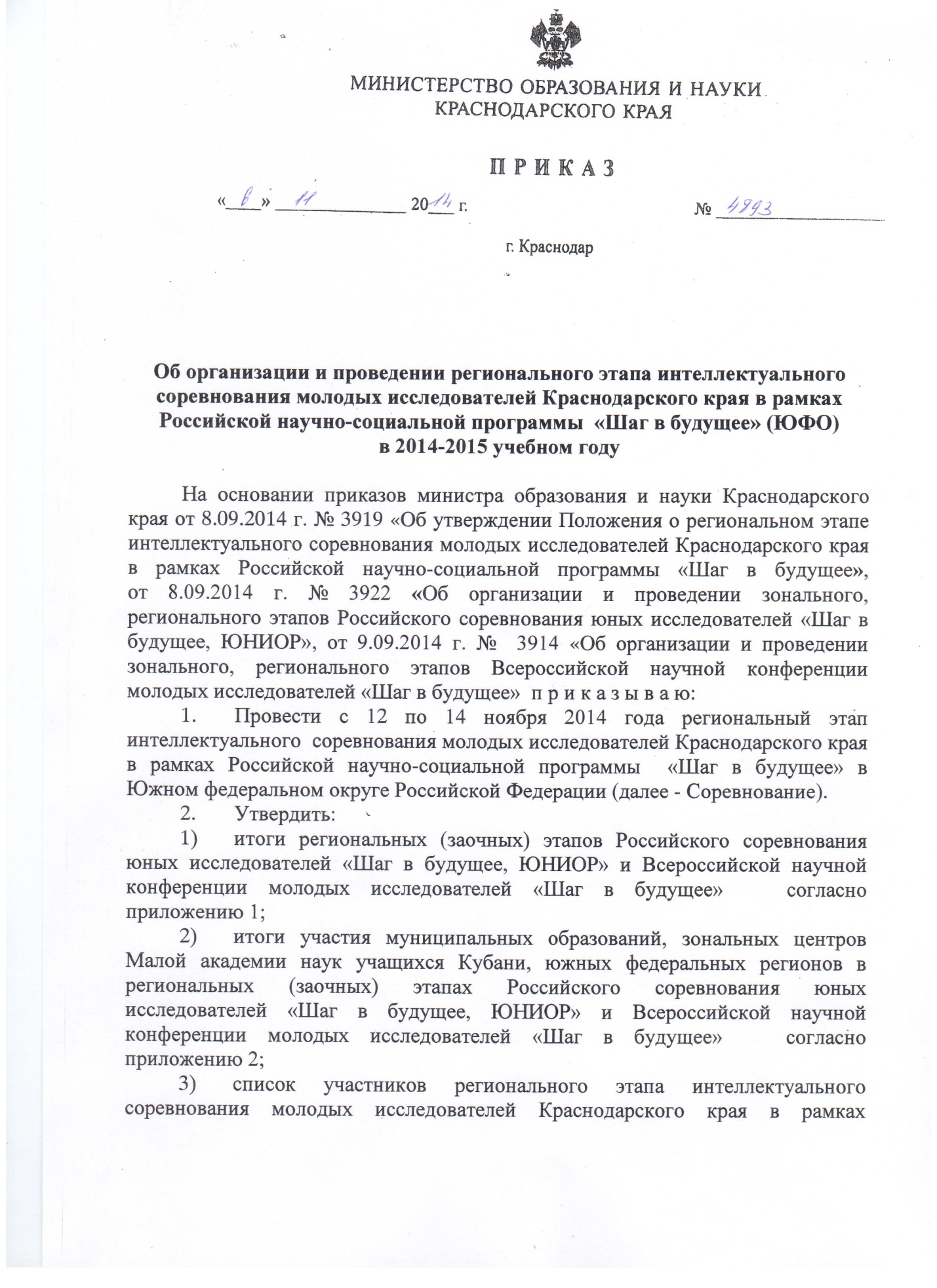 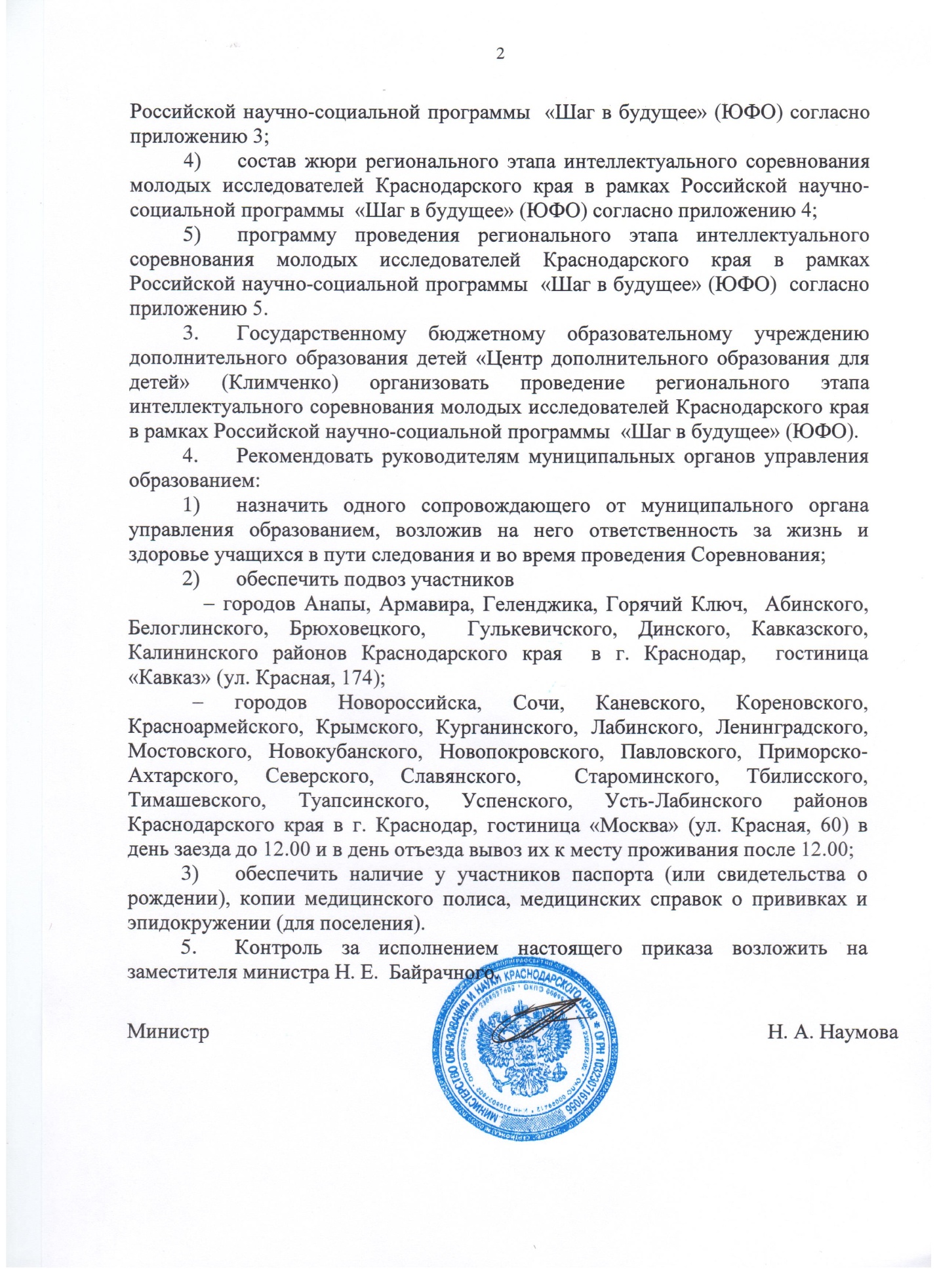 ПРИЛОЖЕНИЕ 1 УТВЕРЖДЕНЫ приказом министерства образования и науки Краснодарского краяот 06.11.2014г. № 4893Результаты участия школьников в региональных (заочных) этапов Российского соревнования юных исследователей «Шаг в будущее, ЮНИОР» и Всероссийской научной конференции молодых исследователей «Шаг в будущее»   Направление: «Инженерные науки в техносфере настоящего и будущего»Секция: (1A) «Современные радио-оптические и электронные системы в технике и медицине»Секция: (1B) «Прикладная механика и компьютерные технологии в автоматизации и робототехнике»Секция: (1C) «Экология техносферы»Секция: (1D) «Аэрокосмонавтика»Секция: (1E) «Транспортные машины, системы и оборудование»Секция: (1F) «Машиностроительные технологии»Секция: (1G) «Энергетические системы будущего»Секция: (1Н) «Альтернативные источники энергии»Направление: «Естественные науки и современный мир»Секция: (2A) «Физика и познание мира»Секция: (2B) «Химия и химические технологии»Секция: (2С) «Проблемы загрязнения окружающей среды»Секция: (2D) «Биосфера и проблемы Земли»Секция: (2Е) «Системная биология и биотехнология»Секция: (2F) «Охрана окружающей среды и рациональное использование природных ресурсов»Направление: «Математика и информационные технологии» Секция: (3А) «Прикладная математика»Секция: (3В) «Фундаментальная математика»Секция: (3С) «Информационно-кибернетические системы и технологии, информационная безопасность»Секция: (3D) «Информатика, вычислительная техника, телекоммуникации»Секция: (3Е) «Умные машины, интеллектуальные конструкции, робототехника» Секция: «Математика и математическое обеспечение информационных технологий»Направление: «Наука, техника, искусство: взгляд в будущее» Секция: (4А) «История»Секция: (4В) «Социология»Секция: (4С) «Актуальные вопросы обществознания в современном мире»Секция: (4D) «Прикладная экономика и менеджмент»Секция: (4Е) «Культурология»Секция: (4F) «Филология»Секция: (4G) «Психология»Секция: (4J) «Прикладное искусство»Секция: (4К) «Математическое моделирование в естественных науках и компьютерные технологии»Секция: (4L) «Современные информационные технологии»Секция: (4М) «Электроника, радио, связь»Направление: (БН) «Биологические науки»Направление: (ТУ) «Технические устройства, космонавтика и транспорт»Направление: (ИС) «Информатика и системы управления»Направление: (М) «Математика»Начальник отдела общего образования												          О.А. ЛозоваяПРИЛОЖЕНИЕ 2УТВЕРЖДЕНЫ приказомминистерства образования и науки Краснодарского края                                                                     от 06.11.2014г. № 4893Результаты участия муниципальных образований, зональных центров Малой академии наук учащихся Кубани, южных федеральных регионов в региональных (заочных) этапах Российского соревнования юных исследователей «Шаг в будущее, ЮНИОР» и Всероссийской научной конференции молодых исследователей «Шаг в будущее»   Начальник отдела общего образования 					      О.А.ЛозоваяСписок участников регионального этапа интеллектуального соревнования молодых исследователей Краснодарского края в рамках Российской научно-социальной программы  «Шаг в будущее» (ЮФО)КОНФЕРЕНЦИЯСекция: «Экология. Экология техносферы»Секция:  «Физика и познание мира. Альтернативные источники энергии»Секция:  «Химия и химические технологии»Секция:  «Биосфера и проблемы Земли»Секция:  «Системная биология и биотехнология»Направление: «Математика. Информатика» (9-11 классы)Секция: «История»Секция:  «Прикладная экономика и менеджмент»Секция: «Культурология. Прикладное искусство»Секция: «Филология»Секция: «Социология. Психология»Направление: «Биологические науки» (2-8 классы)Направление: «Математика. Информатика» (3-7 классы)ВЫСТАВКАучащиеся 3-8 классовучащиеся 9-11 классовНачальник отдела общего образования                                               О.А.Лозовая                                                                           ПРИЛОЖЕНИЕ 4                                                                                        УТВЕРЖДЕН приказом                                                                                        министерства образования и науки                                                                                         Краснодарского края                                                                                        от 06.11.2014г. № 4893Состав жюри регионального этапа интеллектуального соревнования молодых исследователей Краснодарского края в рамках Российской научно-социальной программы  «Шаг в будущее» (ЮФО) в 2014-2015 учебном годуКОНФЕРЕНЦИЯНачальник отдела общего образования 				              О.А.ЛозоваяПРИЛОЖЕНИЕ 5УТВЕРЖДЕНА приказомминистерства образования и науки Краснодарского края                                                               от 06.11.2014г. № 4893Программа проведения интеллектуального соревнования молодых исследователей Краснодарского края в рамках Российской научно-социальной программы  «Шаг в будущее» (ЮФО)12 ноября (среда)13 ноября (четверг)14 ноября (пятница)Начальник отдела общего образования					  О.А.Лозовая№ п/пФ.И.О.КлассОбразовательное учреждениеМуниципальное образованиеТемаКол-во балловРейтингГольман Андрей Сергеевич10НЧОУ «Лицей «ИСТЭК»Краснодарский край, г. КраснодарВертикальная компоновка транзитных структур77,71Пасечников Артем Сергеевич9МБОУ «СОШ № 10»ГБОУ ДО РА «ЦДОД»Республика Адыгея, г. МайкопПрактическое применение авиамоделей в современном мире622Попко Екатерина Сергеевна9МАОУ СОШ № 2Краснодарский край,Курганинский районКоллективное поведение роботов941Быховец Марк Витальевич11МБОУ гимназия № 1Краснодарский край, г. АрмавирАвтоматизация создания катализатора на сетчатой подложке для нефтепромышленности682Максименко Алексей Владимирович11МАОУ СОШ № 14Краснодарский край, Курганинский районБалансирующее кресло682Гладченко Сергей Евгеньевич9МАОУ лицей № 1 «Классический », МБОУ ДОД ЦДТТРостовская область, г. Ростов-на ДонуСетевое приложение библиотечного учета «BookStore»653Чесников Максим Игоревич9МАОУ лицей № 1 «Классический », МБОУ ДОД ЦДТТРостовская область, г. Ростов-на ДонуПроект «Робот WSB 2.0 »574ХодусИнна Олеговна11ЧАУ гимназия № 1Краснодарский край, г. НовороссийскСохранение видового разнообразия как условие устойчивости Суджукской лагуны94,61Крижановский Михаил Николаевич10МБОУ СОШ № 5, МБОУ ДОД «ЦД(ю)НТТ»Краснодарский край, г. Армавир Технология экологически чистой переработки отходов термопластичных пластмасс78,32Патрин Артем Александрович11МАОУ СОШ № 1Краснодарский край,Курганинский районУстройство для сбора нефти643Петренко Юлия Ивановна11МБОУ ГимназияКраснодарский край,Ленинградский районШум как мощный антропогенный фактор59,64Узловенко Виолетта Алексеевна9МБОУ СОШ № 7Краснодарский край,Гулькевичский  районМетодика исследования качества воздуха в районе с. Новомихайловского Гулькевичского района Краснодарского края с целью выяснения влияния антропогенных воздействий56,65Крыленко Сергей Вячеславович10МАОУ СОШ № 2, МАОУ ДОД ЦДОД «Эрудит»Краснодарский край, г.-к. ГеленджикЭнергия астероидов в космических полётах10,61МогилевскаяЮлия Леонидовна11МБОУ – СОШ № 2, МБОУ ДОД «ЦД(ю)НТТ»Краснодарский край, г. АрмавирСветофор для пешеходов с дублированием всех его режимов работы соответствующими звуковыми сообщениями961Барков Сергей Анатольевич2 курсПолитехнический колледж, ВПО ГОУ Майкопский государственный технологический университет (ПК МГТУ)Республика Адыгея, г. МайкопПолуавтоматическая установка для обработки режущих поверхностей инструментов с целью их упрочнения791Дачев Айтэч Асланович1 курсПолитехнический колледж, ВПО ГОУ Майкопский государственный технологический университет (ПК МГТУ)Республика Адыгея, г. МайкопМагнитный дефектоскоп для проверки металлических деталей772Суртаева Мария Николаевна11НЧОУ «Лицей «ИСТЭК»	Краснодарский край,  г. Краснодар	Разработка установка для получения кислородно-водородной смеси путем импульсного электролиза683Вульф Михаил Дмитриевич11МАОУ лицей «Морской технический»Краснодарский край, г. НовороссийскКапсульный пневмотранспорт77,31Постнов Алексей Александрович1 курсЦДНТТ, ГАОУ АО ВПО «Астраханский инженерно-строительный институт», «Каспийский институт морского и речного транспорта»Астраханский район, г. АстраханьАвтономное аварийное обеспечение электроэнергией жилых домов и энергозависимых объектов68,32Минюкова Юлия Олеговна9МОУ СОШ № 11Краснодарский край, Ейский районСоздание альтернативного многофункционального зарядного устройства  на солнечных батареях60,73Дорошенко Диана Константиновна11МБОУ лицей № 48Краснодарский край, г. КраснодарТеоретические разработки и практическое использование экономико-математической модели энергосбережения в области водопользования на отдельно взятом предприятии90,71Птухина Дарья Александровна10МОБУ СОШ № 4Краснодарский край, Лабинский районРешение проблемы водоснабжения ряда населенных пунктов Лабинского и Мостовского  районов Краснодарского края путем строительства напорно-гравитационного водовода с параллельной выработкой электроэнергии каскадом микроГЭС75,32Ерохин Иван Витальевич10НЧОУ «Лицей «ИСТЭК»	Краснодарский край, г. Краснодар	Способ и устройство получения водорода из алюминия содержащего сырья61,73Эннанов Сабри10Уваровская ОШ I-IIРеспублика Крым, Ленинский районЭлектродный нагревательный элемент534Головатюк Андрей Андреевич11Уваровская ОШI-IIРеспублика Крым, Ленинский районСолнечная печь46,75Телегин Александр Игоревич9МБОО лицей № 4Краснодарский край, Ейский районПолумостовая катушка Тесла46,76Тарасова Татьяна Александровна9МБОУ СОШ № 15Краснодарский край, Курганинский районГальванический элемент своими руками287Фоменко Николай Андреевич11НЧОУ «Лицей «ИСТЭК»	Краснодарский край, г. Краснодар	Исследование нового способа измерения мощности, потребляемой трансформатором от электрической сети891Вызулин Евгений Сергеевич11МБОУ лицей № 4Краснодарский край, г. Краснодар Исследование электропроводности и эффекта перколяции в водных смесях углеродных нанотрубок872Чумак Елена Владимировна11МОБУ СОШ № 20Краснодарский край, Кореновский районИспользование энергии солнца. Солнечный коллектор793Юрченко Василиса Евгеньевна9Н(ч)ОУ гимназия «Школа бизнеса»Краснодарский край, г. СочиЭкспериментальное исследование малоразмерных моделей зданий при сейсмических воздействиях с использованием пьезоэффекта754Бульковская Ксения Эдуардовна9МБОУ СОШ № 47Краснодарский край, г. Краснодар Изготовление прибора для наблюдения дифракции света в условиях школьного кабинета физики645Кривенко Андрей Вячеславович11МБОУ - СОШ № 12Краснодарский край, Калининский районЭффективность круглогодичного летнего времени526Исмаилова Алиме Ризаевна10Луговская ОШ I-IIРеспублика Крым, Ленинский районСвет и цвет507Симонов Кирилл Александрович9МАОУ лицей № 1 «Классический », МБОУ ДОД ЦДТТРостовская область, г. Ростов-на ДонуАссиметрия в эволюции Вселенной488Тронь Виталий Евгеньевич9МБОУ Гимназия Краснодарский край, Ленинградский районИсследование закона Ома для участия цепи с использованием цифровой лаборатории «Архимед»429Анахин Георгий Романович11НЧОУ «Лицей «ИСТЭК»	Краснодарский край, г. Краснодар	Исследование аномальной проводимости воды в кварцевой среде4110Ляхов Денис Сергеевич9МБОУ СОШ № 8Краснодарский край, Тимашевский районЭлектролитическая кисть3911Леонюк Никита Андреевич, Завьялов Илья Денисович9МОБУ Лицей № 3	Краснодарский край, г. СочиОпределение температуры вольфрамовой нити лампы накаливания3412Еременко Лидия Александровна9МБОУ СОШ №18Краснодарский край, Темрюкский районВлияние пожарной нагрузки на возможные варианты 3313Воронина Ирина Андреевна9МБОУ СОШ №18Краснодарский край, Темрюкский районИсследование практического применения и учета давления человека и живой природы2714Тимощук Алина Олеговна11УВК «Школа-лицей» № 1Республика Крым, Ленинский районОпределение качества меда производителей села Калиновка  Ленинского  района81,61Лейбина Алена Владимировна11МБОУ «СОШ № 32»Краснодарский край, Каневской районАнализ воды на пригодность к орошению77,32Ходанова Светлана Владимировна11МАОУ гимназия № 5Краснодарский край,г. НовороссийскСравнительная характеристика качества пшеничной муки, употребляемой в г. Новороссийске 763Сафронов Алексей Алексеевич10МБОУ СОШ № 1Краснодарский край, Успенский районМолоко: пить или не пить?654Старикова Валерия Евгеньевна8МБОУ «Лицей № 2 им. В.В.Разуваева», ЦДНТТ ГАОУ АО ВПО АИСИАстраханская область, г. АстраханьИсследование альтернативного полезного завтрака для школьников54,65Закусилова Любовь Петровна9МБОУ СОШ № 7Краснодарский край, Новопокровский районТехнология на страже закона53,66Лой Екатерина Алексеевна11МБОУ СОШ № 2Краснодарский край, Приморско-Ахтарский районМагия числа и реальность алюминия48,67Мартыненко Марина Андреевна11МБОУ СОШ № 17»Краснодарский край, Кавказский районИспользование бумажной хроматографии для определения качества фруктовых соков449Рыжова Екатерина Александровна11МБОУ «СОШ № 3»Краснодарский край, Тбилисский районВитамины: химия и жизнь4210Блинова Анастасия  Ивановна 10МБОУ ООШ № 14Краснодарский край, Крымский районКачественный анализ молока4210Кухлевская Наталья Владимировна9МАОУ СОШ № 4Краснодарский край, Курганинский районСекреты красоты41,311Ермилова Валерия Александровна10МБОО СОШ № 22Краснодарский край, Ейский районМороженое – любимое лакомство39,612Титаренко Екатерина Ярославовна9МБОУ СОШ № 18Краснодарский край, Темрюкский районВся правда о жевательной резинке36,613Николаева Александра Михайловна10МАОУ СОШ № 9Краснодарский край, Курганинский районТату – красота, приводящая к гибели3214Щербина Елизавета Сергеевна, Павленко Никита Андреевич 11МАОУ лицей № 3Краснодарский край, Кавказский районОпределение качества молока27,615Бендюкевич Ксения Глебовна11МАОУ «Гимназия № 37»Республика Татарстан, г. КазаньОценка загрязненности сливных вод фосфатами и вследствие использования СМС861Руденко Илья Владимирович10МБОУ СОШ № 10, МБОУ ДОД ЦДОД «Малая академия»Краснодарский край, г. КраснодарКомплексное описание и оценка экологического состояния родников в окрестностях станицы Даховской Майкопского района Республики Адыгея792Капрелова Анна Вадимовна9ЧОУ-СОШ «Новый путь»Краснодарский край, г. АрмавирРадиационный фон в школе и дома и его влияние на организм683СидюковМихаил Евгеньевич11НЧОУ «Лицей «ИСТЭК»	Краснодарский край, г. Краснодар	Разработка мобильного устройства для мониторинга дна водоёмов64,34Гавриш Александра Викторовна10МОУ СОШ № 11Краснодарский край, Ейский районИсследование возможности удаления нефтепродуктов с поверхности воды с помощью магнитных полей645Кудашев  Владислав Александрович10МБОУ СОШ № 36 Краснодарский край, Северский районВлияние автотранспорта на окружающую среду станицы Новодмитриевской626Локтионов Александр Дмитриевич10ГАОУ АО ДОД «Эколого-биологический центр» ТО «Экологический мониторинг» БЭНОУ «Натуралист»Астраханская область, г. АстраханьЭкологическое состояние водоемов и возможность его улучшения 626Штомпель Анастасия  Евгеньевна11МБОУ СОШ № 1Краснодарский край, Староминский районАнализ загрязнения и оптимизации производства мясокостной муки626Половко Екатерина Дмитриевна9МОУ СОШ № 11Краснодарский край, Ейский районИспользование пьезоэлектрического эффекта для очистки воздуха вблизи автострад607Дубина Мария Николаевна11МБОУ «СОШ № 1»Краснодарский край, Каневской районИспользование биоиндикаторов для определения уровня загрязненности598Суркова Анна Александровна11МАОУ лицей пгт. Афипского Краснодарский край, Северский районИсследование строительных материалов. Плюсы и минусы579Пивень Надежда Андреевна9МБОУ СОШ № 9Краснодарский край, Приморско-Ахтарский районЭрозия почв Приморско-Ахтарского района и повышение их плодородия5210Камышанова Татьяна Юрьевна 9МБОУ СОШ № 1Краснодарский край, Успенский районУровень загрязнения снежного покрова на территории села Успенского5111Зайцева Екатерина Васильевна9МБОУ «СОШ № 12»Краснодарский край, Тимашевский районС любовью и тревогой о родине. Исследование малых степных рек и выявление их экологических проблем на примере реки Левый4912Левина Мария Александровна9МБОУ СОШ № 4Краснодарский край, Павловский районПроблемы современного состояния реки Сосыка4613Солонская Виктория Александровна11МОУ лицей № 7Ростовская область, г. МиллеровоВлияние хозяйственной деятельности человека на состояние здоровья населения Миллеровского района4514Воронина Полина Витальевна11МБОУ СОШ № 8Краснодарский край, Тимашевский районАнализ загрязнения атмосферы в Тимашевске4015Нохаева Вероника Андреевна11МБОУ СОШ № 4Краснодарский край, Тимашевский районХимические и биологические способы борьбы с плесневым грибом и микроорганизмами3816Баранов Валерий Николаевич9МАОУ СОШ № 40Краснодарский край, г. Новороссийск Влияние изменения русла реки Цемес на состояние памятника природы «Цемеская роща» и прилегающую территорию88,31Непша Артем Романович9МАОУ СОШ № 40Краснодарский край, г. Новороссийск Мониторг орнитофауны абрауского лесничества842Григорьев Алексей Вячеславович9МАОУ СОШ № 40Краснодарский край, г. Новороссийск Выращивание цикломена Косского в культурных посадках как способ сохранения краснокнижного вида и получение материалов для изготовления лекарственных препаратов 823Лесин Виктор Владимирович11МОБУ СОШ № 65	Краснодарский край, г. СочиФакторы образования лавин и связанные  с ними опасности на территории ГЛК Красная Поляна81,74Облапенко Никита Дмитриевич11МБОУ СОШ № 1Краснодарский край, г.- к. АнапаМониторинг рождаемости и смертности в городе-курорте Анапа455Багрычева Ангелина Сергеевна11МОБУ СОШ № 25	Краснодарский край, г. СочиИсследование влияния электромагнитного излучения на развитие куриных эмбрионов436Панченко Ирина Анатольевна10МБОУ СОШ № 4Краснодарский край, г. Горячий КлючОпределение климатических условий пригорода г. Горячий Ключ по видовому составу древесной растительности34,37Полежаев Игорь Владимирович10МБОУ СОШ № 17Краснодарский край, Курганинский районОзоновые дыры34,38Акулинин  Роберт Владимирович9МБОУ ООШ № 16Краснодарский край, г. АрмавирИсследование численности дождевых червей в городских почвах с различными уровнями антропогенной нагрузки26,39Курнашова Наталья Николаевна11МОУ лицей № 7Ростовская область, г. МиллеровоМожно ли в условиях города уменьшить рост заболевания аллергия26,39Халенко Владислава Валерьевна11ЧОУ СОШ «Личность»Краснодарский край, г. Новороссийск Исследование возможностей разведения некоторых растений семейства орхидные для дальнейшей репартации их в естественную среду861Романенко Анастасия Александровна10МБОУ СОШ № 3Ростовская область, Мартыновский районМониторинг экологического состояния источников пресной воды родного края772Гранкина Татьяна Владимировна11МБОУ СОШ № 70, МБОУ ДОД ЦДОД «Малая академия» Краснодарский край, г. КраснодарВлияние натуральных и искусственных красителей на растительную клетку733Грубая Виктория Владимировна11УВК «Школа-лицей» № 1, ЦДиЮТРеспублика Крым, Ленинский районУровень физического развития учащихся 7 класса УВК «Школа-лицей» № 1 пгт. Ленино714Дмитриева Екатерина Евгеньевна9МБОУ СОШ № 18Краснодарский край, Славянский районДвижение – проявление жизни растений. Тропизмы.705Мишина Анастасия Дмитриевна11МБОУ СОШ № 5Краснодарский край, Тимашевский районВлияние микроорганизмов на рост, развитие, защищенность от фитопатогенов сельскохозяйственных растений 636Кононенко Светлана Николаевна11ГБОУ «Адыгейская республиканская гимназия»,ГБОУ ДО РА «ЦДОД»Республика Адыгея, г. МайкопМожно ли вырастить магнолию в климатических условиях Республики Адыгея627Шубенок Ростислав Николаевич11МБОУ лицей № 1, МБОУ ДОД СЮНКраснодарский край, Славянский районКомплексное изучение озера Толока г. Славянска-на-Кубани608Белокреницкая Полина Александровна11МБОУ СОШ № 4Краснодарский край, Приморско-Ахтарский районМониторинг ушастой совы за пять лет608Тышко Анастасия Григорьевна10МАОУ гимназия № 5Краснодарский край, г. НовороссийскВлияние биологически активных веществ на организм мышей 599Коробчук Виктория Васильевна10МБОУ СОШ № 1 Краснодарский край, Абинский районВлияние субстрата на вегетативное размножение стевии – природного сахарозаменителя, адаптогена и продукта XXI века5710Коровченко Светлана Евгеньевна9МБОУ СОШ № 5Краснодарский край, Тимашевский районОпределение йододефицита в организме учащихся МБОУ СОШ № 55511Мальц Мария Викторовна9МОБУ СОШ № 25, МОБУ ДОД «ЭБЦ»Краснодарский край, г. СочиАлоэ древовидное. Необычные свойства обычного растения5511Хмарук Анна Юрьевна10МАОУ гимназия № 5Краснодарский край, г. НовороссийскСодержание вредных веществ в растительных продуктах5212Лаюк Бэла Рамазановна10МБОУ СОШ № 2Республика Адыгея, Тахтамукайский районВлияние  подкормки на урожай моркови4713Ключников Максим Маратович11НЧОУ «Лицей «ИСТЭК»	Краснодарский край, г. Краснодар	Воздушное орошение почв71,31Маслова Лариса Сергеевна10МБОУ СОШ № 3Ростовская область, Мартыновский районИзучение и сохранение реки Сал652Михалев Артем Олегович10МБОУ лицей № 4, МБОУ ДОД ЦДОД «Малая академия» Краснодарский край, г. КраснодарИсследование видового разнообразия классов рептилий и амфибий хребта Уна-Коз нагорья Лаго-Наки652Варич Дарья Андреевна11МБОУ лицей № 4, МБОУ ДОД ЦДОД «Малая академия» Краснодарский край, г. КраснодарСравнительный анализ биоразнообразия и состояния урбофитоценоза Чистяковской рощи города Краснодара593Верстова Анастасия Александровна11МОУДОД СЮНВолгоградская область, г. ВолгоградВлияние антропогенных факторов на популяцию галофитов сарепты Красноармейского района г. Волгограда56,64Дунаевская Яна Николаевна9МАОУ ДОД ЦДОД «Эрудит»Краснодарский край, г.-к. ГеленджикИзучение запасов дикоплодовых и лекарственных растений щели Ольховая55,65Булычев Максим Борисович10ГАОУ АО ДОД «Эколого-биологический центр» ТО «Экологический мониторинг» БЭНОУ «Натуралист»Астраханская область,г. АстраханьИспользование моллюсков дрейссейны для борьбы с эвтрофированием  водоемов54,66Стаценко Александр Андреевич9МБОУ СОШ № 3Ростовская область, Мартыновский районОценка экологического состояния источников пресной воды54,37НишкомаеваЕкатерина Максимовна9МОБУ СОШ № 25, МОБУ ДОД «ЭБЦ»	Краснодарский край, г. СочиСамшитовая огнева – угроза гибели самшита колхидского51,38Водовская Ольга Владимировна11МБОУ СОШ № 1Краснодарский край, Абинский районВодные ресурсы Краснодарского края: охрана и их использование на примере Абинского района49,69Кенжалиева Лиана Икромовна11УВК «Школа-гимназия» № 2Республика Крым, Ленинский районВетровые ресурсы Крыма и Ленинского района47,310Дубяк Алена Игоревна10МБОУ гимназия № 4Краснодарский край, г. Новороссийск Оценка рекреационного потенциала иппотерапии в горно-предгорной полосе Северо-Западного Кавказа45,611Мухтарова Анастасия Сергеевна11МБОУ гимназия № 4Краснодарский край, г. Новороссийск Основные аспекты организации ампелотерапии и винолечения в п. Мысхако45,611Новак  Татьяна Александровна9МАОУ ДОД ЦДОД «Эрудит»Краснодарский край, г.-к. ГеленджикК вопросу о видеоэкологии в Геленджике4012Птах Екатерина Владимировна11МБОУ СОШ № 16Краснодарский край, Кущевский районВлияние рубок ухода лесополос на видовое разнообразие и физические параметры окружающей среды3913Буцына Дарья Германовна11МБОУ СОШ № 7Краснодарский край, Новопокровский районТехнологические карты выращивания овощных культур37,314Мазанович Елена Александровна10МБОУ гимназия № 4Краснодарский край, г. Новороссийск Особенности организации и развития псаммотерапии в Анапской курортной зоне3515Болдырева Баира Сергеевна10МБОУ «Малодербетовская гимназия им. Б.Б.Бадмаева»Республика Калмыкия, Малодербетовский улусЭкологическое состояние деревьев в парке села33,616Колодкина Евгения Игоревна10МБОУ СОШ № 19Краснодарский край, Курганинский районЛекарственный огород и его использование2317Илюхин Денис Олегович11МОУ лицей № 3Волгоградская область, г. ВолгоградРешение алгебраических задач (иррациональных уравнений и неравенства) векторным методом741Павличенко Александра Александровна10МАОУ СОШ № 3Краснодарский край, Гулькевичский районИсследование результатов опросов методами математической статистики712Амирханова Тамара Акифовна9МОБУ СОШ № 28Краснодарский край, Лабинский районМатематика и музыка65,33ОсокинИван Сергеевич10МБОУ СОШ № 39, МБОУДОД ЦДОД «Малая академия»Краснодарский край, г. КраснодарТеорема о трех окружностях92,71Смыков Алексей Иванович10МАОУ СОШ № 10Краснодарский край, Курганинский районОдин из приёмов решения задач на нахождение площадей фигур84,72Бреднева Анастасия Павловна9МАОУ СОШ № 3Краснодарский край, Курганинский районЗамечательные свойства треугольника673Савченко Иван Владимирович10МАОУ СОШ № 4Краснодарский край, Абинский районГармонический четырехугольник66,74Карапетян Сатеник Левоновна9МБОУ СОШ № 2Краснодарский край, г.  Горячий КлючКвадратные уравнения. Методы решения квадратных уравнений61,75Ляшенко Виктория Владимировна10ГБОУ РА «Адыгейская республиканская гимназия», ГБОУ ДО РА «ЦДОД»Республика Адыгея, г. МайкопСреднее двух чисел и трапеции 60,76Нечаева Дарья Андреевна10ЧОУ-СОШ «Новый путь»	Краснодарский край, г. АрмавирСпособы и методы защиты информационных ресурсов40,71Лисак Вячеслав Игоревич11МБОУ СОШ № 4Краснодарский край, Тимашевский районМоделирование замечательных чисел в Visual Basic811Никифорова Мария Андреевна9МАОУ СОШ №17Краснодарский край, Славянский районСоздание задачника-блога «Математический Славянск-на-Кубани»80,672Власов Алексей Сергеевич10МБОУ СОШ № 17Краснодарский край, Кавказский районСовременные мобильные технологии в жизни человека60,53Муленко Владислав Сергеевич9МБОО «СОШ № 22»Краснодарский край, Ейский районИнформационная безопасность «Интернет для детей»504Широкова Алина Станиславовна11МАОУ лицей пгт. Афипского Краснодарский край, Северский районСоздание школьных сайтов415Кривяков Святослав Сергеевич10МБОУ СОШ № 34Краснодарский край, г. Краснодар Создание трехмерной модели роботехнического комплекса781Васильев Артём Викторович11МАОУ гимназия № 1 «Мариинская», МОБУ ДОД СЮТ № 1Ростовская область, г. ТаганрогМюооный телескоп662Рассудов Никита Васильевич9МАОУ лицей № 1 «Классический », МБОУ ДОД ЦДТТРостовская область, г. Ростов-на ДонуПроект «Робот  Traveler 2.8 »573Шевердинова Ольга  Вадимовна11МАОУ лицей пгт АфипскогоКраснодарский край, Северский районПрикладные зависимости761Селезнев Дмитрий Алексеевич11МБОУ лицей № 48, МБОУДОД ЦДОД «Малая академия»Краснодарский край, г. КраснодарПо ступеням К.Л. Гусника к историческому наследию931Сорокин Дмитрий Алексеевич10МБОУ «СОШ № 12»Краснодарский край, Белоглинский районБоевой путь и судьба героя-подводника Александра Ивановича Маринеско922Бредникова София Константиновна11Н(ч)ОУ гимназия «Школа бизнеса»Краснодарский край, г. СочиИзучение первой мировой войны на примере учебных материалов стран-участниц913Оконов Убуш Савельевич11МБОУ «Малодербетовская гимназия им. Б.Б.Бадмаева»Республика Калмыкия, Малодербетовский улусМалодербетовская средняя школа в годы Великой отечественной войны904Калинина Виктория Евгеньевна10МБОУ СОШ № 1Краснодарский край, Староминский районСудьбы моих земляков в военной судьбе Санкт-Петербурга904Руденчик Анжелика Анатольевна9МБОУ СОШ № 15Краснодарский край, Брюховецкий районХутор Сады – райский уголок895Склярова Анастасия Михайловна11МБОУ СОШ № 3Краснодарский край, Мостовский районОсвобождение Краснодара от немецко-фашистских захватчиков в сводках Совинформбюро895Торбин Данила Евгеньевич9МОБУ СОШ № 9Краснодарский край, Новокубанский районЗавод Круппа в Эссене и Танкоград Челябинска. Сравнительная характеристика танков времен Второй мировой войны876Малютина Карина Романовна9МБОУДОД ЦДОДРостовская область, Мартыновский районРоссийская благотворительность в сфере занятости: трудовая помощь во второй половине XIX- начале XX веков847Пономаренко Полина Юрьевна11МАОУ СОШ № 10Краснодарский край, Красноармейский районПамятник матери Великой отечественной войны в ст. Новомышастовской 838Павликова Валерия Дмитриевна11МАОУ СОШ № 1Краснодарский край, Калининский районТайны курганов из истории Калининского района829ГлуханюкВера Владимировна 11МКОУ Долговская СОШ Волгоградская область, Урюпинский район«Нас связывает больше, чем разъединяет».Особенности решения проблем украинских беженцев в Волгоградской области829Анджаева Бовра Хонгоровна9МБОУ «Малодербетовская гимназия им. Б.Б.Бадмаева»Республика Калмыкия, Малодербетовский улусИстория моего рода829Бут Элиза Анатольевна11МБОУ СОШ № 57Краснодарский край, Крымский районИстория возникновения казачьей станицы Троицкой8110АветисянМаргарита Суреновна10МАОУ СОШ № 40Краснодарский край, г. НовороссийскСравнительный анализ информации о Второй мировой войне в ходе изучения истории в старших классах России, Германия и США7811Мозуль Алина Александровна10МБОУ СОШ № 1Краснодарский край, Староминский районТри эпизода великой войны7712Белик Дарья Геннадьевна10МБОУ СОШ № 1Краснодарский край, Староминский районСолдатское братство7712Любимова Валентина Викторовна11Н(ч)ОУ гимназия «Школа бизнеса»Краснодарский край, г. Сочи«Ты помнишь, как все начиналось …» (история парусного спорта в Сочи:проблемы и перспективы развития)7613ЛаюкБэла Рамазановна10МБОУ СОШ № 2Республика Адыгея, Тахтамукайский районЯ хочу стать космонавтом7613Бурко Ирина ОлеговнаМБОУ СОШ № 19Краснодарский край, Тимашевский районИстория развития уголовного законодательства о преступлении в России XIX – в начале XXI века6514Тесленко Дмитрий Владимирович11МБОУ СОШ № 12Краснодарский край, Ленинградский районЛатыши – переселенцы в Ленинградском районе6514Чайка Анна Сергеевна10МБОУ гимназия № 18Краснодарский край, г. КраснодарНекоторые эпизоды педагогической судьбы И.З.Литовченко6514Кушнарева Александра Геннадьевна10МБОУ СОШ № 7Краснодарский край, Гулькевичский районИстория заселения казаков в районе рек Терек и Кубань6115Эрдниева Ангира Андреевна9МБОУ «Малодербетовская гимназия им. Б.Б.Бадмаева»Республика Калмыкия, Малодербетовский улусЖизнь, отданная школа60,716Емтыль Джанета Юнусовна11МБОУ СОШ № 1Республика Адыгея, Тахтамукайский районЭхо Первой мировой5417Панкратова Дарья Николаевна9МБОУ гимназия № 5Краснодарский край, Усть-Лабинский районДинастия и выбор профессии4918Эренценова Бова Владимировна10МБОУ «Малодербетовская гимназия им. Б.Б.Бадмаева»Республика Калмыкия, Малодербетовский улусЭренжен Хара-Даван и его деятельность4319Вернер Анастасия Андреевна11МБОУ СОШ № 18Краснодарский край, Тимашевский районПредставители Кубани в общественном движении 60-90-х годов XIX века4220Прикота Людмила Юрьевна11МБОУ СОШ № 7Краснодарский край, Кореновский районГендерные роли и отношения к женщине и ребенку в период позднего Средневековья в городском обществе Италии4021Убушиева Наталья Александровна10МБОУ «Малодербетовская гимназия им. Б.Б.Бадмаева»Республика Калмыкия, Малодербетовский улусИстория образования и нынешнее положение Малодербетовского улуса2722Найденович Анна Анатольевна11МБОУ лицей № 48, МБОУДОД ЦДОД «Малая академия»Краснодарский край, г. КраснодарПодростковый вандализм в России: социально-психологический анализ91,61Яковлева Милана Андреевна10МАОУ СОШ № 4Краснодарский край, Абинский районК вопросу об участии граждан в охране общественного порядка (на примере муниципального образования Абинский район)74,32Кислица Анастасия Сергеевна11МБОУ гимназия № 7Краснодарский край, Крымский районКрымское районное потребительское общество: прошлое, настоящее, будущее73,63Щепетков Максим Сергеевич11МОБУ гимназия № 2Краснодарский край, Новокубанский районГрупповая сплоченность и межличностная совместность в ученическом коллективе73,34Корецкая Анна Александровна10УВК «Школа-лицей» № 1Республика Крым, Ленинский районПрофессиональное самоопределение молодежи Ленинского района в контексте сложившейся ситуации с трудоустройством71,35Иванникова Анастасия Анатольевна9МБОУ СОШ № 17Краснодарский край, Абинский районПравовое просвещение учащихся как средство борьбы с молодежным абсентеизмом69,66Арутюнян Виолетта Араевна10МБОУ СОШ № 13Краснодарский край, Калининский районЗакон Краснодарского края № 153969,66Ананян Джульетта Жирайровна11МБОУ СОШ № 10Краснодарский край, Туапсинский районЖенщины-защитницы Отечества637Заруйкин Дмитрий Дмитриевич11БОУ «СОШ № 35»Краснодарский край, Динской районДетский пивной алкоголизм50,38Подолько Виктория Олеговна11БОУ «СОШ № 35»Краснодарский край, Динской районЭвтаназия – за и против50,38Шульга Максим Станиславович10МАОУ СОШ № 11Краснодарский край, Ленинградский районТрадиционная (бытовая) медицина казачества499Балакина Наталья Андреевна10МБОУ СОШ № 51Краснодарский край, г. КраснодарОбраз будущего глазами современных школьников: опыт социологического исследования4110Афанасьева Александра Андреевна10МБОУ СОШ № 1Краснодарский край, г. Горячий КлючСоциальная антропология: человек как сочетание биологического, социального и духовного начал39,311Багиян Маринэ Ашотовна11МБОУ «СОШ № 4»Краснодарский край, Тбилисский районДетский шопоголизм3912Федотов Дмитрий Владимирович11МБОУ СОШ № 1Краснодарский край, Тимашевский районДевиантное поведение37,613Ефремов Станислав Геннадьевич11МОБУ гимназия № 2Краснодарский край, Новокубанский районПолитическая культура старшеклассников МОБУ гимназии № 2 и определяющие ее факторы83,61Ткач Анастасия Константиновна11МАОУ СОШ № 19Краснодарский край, г. НовороссийскКонституционные основы политики Российской Федерации в отношении российских соотечественников вне пределов страны82,52Летичевская Виктория Евгеньевна11МБОУ «Гимназия № 1»Астраханский район, г. АстраханьСоотношение международного и национального права современной России783Мукумова Камила Курбоновна11МОУ лицей № 7Ростовская область, г. МиллеровоМодель функциональных зон города Миллерово754Котелевская Мария Сергеевна11МОУ лицей № 7Ростовская область, г. МиллеровоКак  санкции ЕС повлияют на экономику Ростовской области и Миллеровского района725Горобцова Светлана Игоревна11МОУ лицей № 7Ростовская область, г. МиллеровоСостояние медицинского обслуживания в городе Миллерово725Ткаченко Диана Викторовна9МБОО СОШ № 10Краснодарский край, Ейский районСоциально-экономические ценности современного общества70,66Тахмазян Сергей Сергеевич11МБОУ СОШ № 10Краснодарский край, Туапсинский районАнархия и свобода – проблема выбора697Груздова Анастасия Александровна10УВК «Школа-лицей» № 1Республика Крым, Ленинский районМаркетинговый аспект при создании детского кафе «Ухтышка»89,71Глушкова Наталья Игоревна11Феодосийский УВК «Школа – гимназия» № 17, крымское республиканское внешкольное заведение «Центр детского и юношеского творчества»Республика Крым, г. СимферопольЭкономическое обоснование строительства солнечной электростанции в районе города Феодосии88,72Ангельчев Никита Владиславович10УВК «Школа-лицей» № 1Республика Крым, Ленинский районПроектирование деятельности предприятия «Tour de Kazantip»773Горяйнова Виктория Сергеевна10МБОУ «СОШ № 10»Краснодарский край, Тимашевский районСовершенствование отдельных элементов комплекса маркетинга на предприятии ООО «Виготек»71,74Саламатова Александра Антоновна9Дачновская ОШ,  крымское республиканское внешкольное заведение «Центр детского и юношеского творчества»Республика Крым, г. СудакПроект маршрута эколого- краеведческой экскурсии «В краю уникальных вершин» 695Дутова Александра Александровна10МАОУ СОШ № 4Краснодарский край, Абинский районОказание качественных туристических услуг в Абинском районе, на примере спортивно-туристического комплекса «Светлячок»696Ефименко Оксана Александровна11МОУ лицей № 7Ростовская область, г. МиллеровоСостояние качества жизни населения миллеровского района и перспективы его развития696Булыгина Евгения Михайловна10БОУ «СОШ № 20»Краснодарский край, Динской районРоль автомобильных дорог в нашей жизни607Савенко Татьяна Николаевна11МБОУ СОШ № 1Краснодарский край, Староминский районВода как один из основных экономических ресурсов на (примере станицы Староминской) 558Катакли Диляра Диляровна 11Денисовская ОШ I-IIIступеней,  крымское республиканское внешкольное заведение «Центр детского и юношеского творчества»Республика Крым,  Симферопольский районТеорема Коуза558Воробьева Светлана Валерьевна10МБОУ «Гимназия № 1»Астраханский район, г. АстраханьФилософия развития славянской истории в творчестве Альфонса Мухи811Хагурова Мариетта Аслановна10МБОУ СОШ № 6Республика Адыгея, Тахтамукайский районЗолотое шитье адыгских мастериц802Писаренко Александр Александрович11МАОУ лицей «Морской технический»Краснодарский край, г. НовороссийскДостоевский – «пророк русской революции» (по страницам романа «Бесы»)603Головко Вячеслав Витальевич9МБОУ СОШ № 29Краснодарский край, Славянский районЯзык общения в среде игроков многопользовательских ролевых онлайн игр 811Малеванная Ольга Сергеевна9МБОУ лицейКраснодарский край, Каневской районПоэтическое произведение «If» сквозь призму веков и переводов79,32Шурупов Семен  Игоревич11МБОУ СОШ № 25Краснодарский край, Славянский районЯзыковые средства комического  в речи героев (на примере сценария фильма «Иван Васильевич меняет профессию)76,63МоорЕлизавета Андреевна10МБОУ лицейКраснодарский край, Каневской районСопоставительный анализ миниатюр В.П.Афанасьева и В.Н. Крупина72,34Шатилина Валерия Владимировна10МАОУ СОШ № 2Краснодарский край, Павловский районРоль статуса социальной сети в развитии современного русского языка71,35Никитенко Елизавета Юрьевна11МОБУ гимназия № 2Краснодарский край, Новокубанский районСопоставление образов Дон-Кихота Мигеля де Сервантеса и русского Донкихота Доримедонта Рогожина Николая Семеновича Лескова69,36Сурмач Марина Сергеевна9МАОУ СОШ № 3Краснодарский край, Брюховецкий районМодальные частицы как способов выражения текстовой модальности687Лях Наталья Викторовна10МБОУ СОШ № 18Краснодарский край, Славянский районФронтовой треугольник63,38Василишина Валерия Викторовна11МБОУ СОШ № 2Краснодарский край, Каневской районНивелирование границ между русским и английским языками как один из этапов глобализации629Иващенко Даниил Артурович8МБОУ СОШ № 17 Краснодарский край, Абинский районРоль аббревиатуры в английском языке56,610Проказина Анастасия  Андреевна11МБОУ «СОШ № 12»Краснодарский край, Ленинградский районПереосмысление значения лексических единиц как метод их запоминания56,610Замбаева Юлия Владимировна9МБОУ «Малодербетовская гимназия им. Б.Б.Бадмаева»Республика Калмыкия, Малодербетовский улусМузей Велимира Хлебникова (путеводитель)53,611Пунда Александра Сергеевна11МБОУ СОШ № 20	Краснодарский край, Кущевский районЛитературный мир современного села42,612Решетов Андрей Александрович10МБОУ гимназия № 40Краснодарский край, г. КраснодарЭвфемизмы во французском языке3114Кашкаха Маргарита Владимировна11МБОУ СОШ № 10Краснодарский край, Ленинградский районВсякий слышит лишь то, что понимает (роль фразеологизмов в речи современного школьника)2815Теймурова Айсел Барисовна11МОАУ СОШ № 6Краснодарский край, г. Горячий КлючОбманчивые слова в английском языке или трудности перевода25,316Мельникова Ирина Владимировна11МБОУ «СОШ № 12»Краснодарский край, Ленинградский районПрименение сокращений в аутентичных чатах и форумах23,317Капинос Алисия Игоревна9МБО гимназия № 6Краснодарский край, Тихорецкий районСМС как современный письменный сленг2118Иванов Максим Валентинович9МБОУ СОШ № 6Краснодарский край, Усть-Лабинский районПеревод как средство формирования лингвистической компетентности4,619Шуванова Вероника Игоревна10МОБУ лицей № 1, МОБУ ДОД ЦТРиГО	Краснодарский край, г. СочиСвязь творческих способностей с успешностей обучения в школе71,71Абкелямова Гульзара Ризаевна11УВК «Школа-гимназия» № 2Республика Крым, Ленинский районИспользование социальных сетей как средство формирования самооценки личности подростка71,32Иванникова Марина Владимировна9МБОУ «СОШ № 5»Краснодарский край, Белоглинский районОдиночество в сети68,73Саркисян Виолетта Юрьевна11МБОУ СОШ № 3Краснодарский край, Крыловский районВыявление детей, переживших жестокое обращение в семье, в условиях образовательного учреждения55,34Эксузян Алла Сааковна9МОБУ гимназия № 9, МОБУ ДОД ЦТРиГО	Краснодарский край, г. СочиПрофессиональное выгорание педагогов515Папченко Андрей Игоревич11УВК «Школа-гимназия» № 2Республика Крым, Ленинский районБугайченко Дмитрий Борисович. Воспоминание49,36Полежаева Виктория Александровна10МОБУ СОШ  № 7, МОБУ ДОД ЦТРиГО	Краснодарский край, г. СочиСтрахи в подростковом возрасте467Горбунова Маргарита Владимировна10МБОУ СОШ № 93, МБОУ ДОД ЦДОД «Малая академия»Краснодарский край, г. КраснодарСпособ определения признаков одаренности у детей школьного возраста39,78Горюнова Кристина Вячеславовна10МОУ лицей «Политэк»,МОУ ДОД ЦДТРостовская область, г. ВолгодонскСтиль родительского отношения глазами подростков39,78Акобян Сирарпи Овиковна9МБОУ СОШ № 8Краснодарский край, Туапсинский районТехнология изготовления декоративного панно с использованием пластиковых бутылок. Проблема утилизации мусора851Гагиев Арсен Анатольевич10ГОУ «СОШ № 1»Южная Осетия, г. ЦхинвалМой взгляд творчество художника – скульптура Андрея Николаевича Касабиева832Пономарева Елизавета Владимировна10МБОУ СОШ № 39Краснодарский край, Красноармейский районМыльная история733Кобзарь Виктория Владимировна9МБОУ СОШ№ 10Краснодарский край, Тимашевский районКазачий костюм. История и современность704Шаповалова Валерия Владимировна8МБОУ СОШ № 51Краснодарский край, г. КраснодарАктуальность пластилинографии395Маций Владимир Сергеевич10ЧОУ гимназия «Эрудит»Краснодарский край, г. КраснодарГимны стран мира861Шевченко Максим Константинович11МАОУ СОШ № 13Краснодарский край, Курганинский районМатематическое моделирование в естественных науках и компьютерные технологии76,772Лазырин Максим Викторович10ЧОУ-СОШ «Новый путь»Краснодарский край, г. АрмавирКомплексная технология управления данными пользователя на примере журнала81,61Каунов Дмитрий Александрович10МБОУ СОШ № 95Краснодарский край, г. Краснодар Электромагнитное излучение. Радиоволны. Биологическое влияние радиоволн на жизнь человека и защита от него66,61Гук Полина Сергеевна5МАОУ «СОШ № 2»Краснодарский край, Тбилисский районПеларгония – домашний доктор88,01Куликова Виктория Викторовна7ЧОУ «Гимназия № 1»Краснодарский край, г. НовороссийскОпределение состояния окружающей среды по комплексу признаков у хвойных88,01Клушина Екатерина Викторовна8МОБУ СОШ № 5Краснодарский край, Кореновский районЭкзаменационный стресс и его влияние на учащихся средней школы83,32Забурдаева Ирина Михайловна5МАОУ СОШ № 19Краснодарский край, г. НовороссийскСравнение многообразия лишайников в разных районах Новороссийск79,63СолодовниковАртём Константинович7МАОУ СОШ № 40Краснодарский край, г. НовороссийскОсобенности разведения и содержания лимона в домашних условиях79,34Разумная Анна Юрьевна8МОБУ гимназия  № 2Краснодарский край, Новокубанский районИзучение совместного произрастания растений белокочанной капусты сорта «Золотой гектар» и фасоли сорта «Золотая сакса»76,35Головко Мария Викторовна6МБОУ СОШ № 36Краснодарский край, Северский районВлияние регуляторов роста  на продуктивность столовой свеклы76,06Гузеев Владислав Альбертович4МБОУ-ООШ № 16Краснодарский край, г. АрмавирРазвитие птенцов волнистого попугая74,67Дубовская Полина Николаевна7ЦДНТТ, ГАОУ АО ВПО «Астраханский инженерно-строительный институт»Астраханский район, г. АстраханьОценка способов очистки водопроводной воды в домашних условиях методом биотестирования73,08Синческул Дмитрий Владиславович5МАОУ СОШ № 40Краснодарский край, г. НовороссийскИспользование природных минералов для улучшения качества питьевой воды в домашних условиях73,08Селифанова Ксения Витальевна8МАОУДОД ЦДОД «Эрудит»Краснодарский край, г.-к. ГеленджикК вопросу о применении «мягких» методов защиты растений от улитки виноградной как инструмента сохранения данного вида в природе73,08Сичинава Екатерина Амирановна8МБОУ СОШ № 47, МБОУ ДОД ЦДОД «Малая академия»Краснодарский край, г. КраснодарОценка состояния популяции белоголовых сипов на территории Даховского заказника72,09Перекопский Игорь Иванович6БОУ «СОШ № 1»Краснодарский край, Динской районСамостоятельное выращивание саженцев как один из способов восстановления лесной зоны России72,09Дегтярев Святогор Игоревич7МАОУ СОШ № 40Краснодарский край, г. НовороссийскИзучение возможностей размножения ландыша майского в домашних условиях 72,09ПетриеваМария Дмитриевна2МБОУ «СОШ № 19»Краснодарский край, г. АрмавирРазведение бабочки морфо в искусственных условиях71,710Фоменко Иван Андреевич6МБОУ СОШ № 3Краснодарский край, Славянский районВыращивание вигны и вьющейся фасоли в условиях города Славянска – на –Кубани71,710КабышеваАнастасия Юрьевна5МБОУ СОШ № 6Краснодарский край, Крымский районИсследование качества молока с помощью компьютерной датчиковой системы L-микро69,611Иванько Анастасия Анатольевна7МБОУ «СОШ № 2»Краснодарский край, Темрюкский районЭффективные способы энергосбережения как фактор экономии ресурсов69,312Тосуниди Янис7МБОУ гимназия № 4Краснодарский край, г. НовороссийскОценка пейзажной выразительности на туристическом маршруте «Гимназия № 4 – ур. Широкая Балка»68,314Образцов Кирилл Александрович2МБОУ СОШ № 30Краснодарский край, Мостовский районНаблюдение за кладкой и высиживанием яиц черных дроздов. Выявление факторов, влияющих на уменьшение популяции черных дроздов на территории Западного Кавказа67,015Киселева Валерия Александровна3МБОУ «ООШ № 34»Краснодарский край, Каневской районВыращивание кристаллов соли в домашних условиях66,316Панкратов Даниил Борисович7МБОУ гимназия № 5Краснодарский край, Усть – Лабинский районНадежные предсказатели66,017Жевтяк Инна Геннадьевна8МБОУ СОШ № 1Краснодарский край, Успенский районПейте, дети, молоко…65,318Заблоцкая Мария Алексеевна8МОУ СОШ № 11Краснодарский край, Ейский районВлияние иловых отложений на скорость испарения воды с поверхности водоемов65,019Пингус Дарья Романовна3МОБУ СОШ № 53Краснодарский край, г. СочиЧудесные превращения бабочки64,620Сивачёва Дарья Александровна4АОУ «СОШ № 4»Краснодарский край, Динской районМир прекрасных бабочек64,620Алексеев Никита Александрович5МАОУ СОШ № 4 Краснодарский край, Абинский районИзучение свойств воды64,321Тихонова Ольга Ивановна8МОУ СОШ № 11Краснодарский край, Ейский районИсследование влияние воды, подверженной электролизу на семена томатов63,722Станчук Анастасия Александровна8УВК «Школа-лицей» № 1Республика Крым, Ленинский районИзучение проблемы исчезновения популяции осетровых в Азовском море63,623Назаренко Милана Дмитриевна6МАОУ-СОШ № 11Краснодарский край, г. АрмавирИспользование методов ароматерапии в приготовлении косметических средств62,623Мухин Кирилл Александрович6МБОУ лицейКраснодарский край, Каневской районРодники - источники воды60,324Иванова Дарья Михайловна 8МБОУ гимназия «Эврика»Краснодарский край, г.-к. АнапаЭкологические проблемы зрительного восприятия современных городских построек60,325Корниенко Виталий Андреевич5МБОУ СОШ № 4Краснодарский край, Приморско-Ахтарский районКролики- это не только ценный мех59,626Голиков Александр Игоревич7Н(ч)ОУ гимназия «Школа бизнеса»Краснодарский край, г. СочиМногообразие пальм на территории Центрального и Хостинского районов города-курорта Сочи59,327Баюра Анна Сергеевна5МБОУ СОШ № 1Краснодарский край, Ленинградский районВыше радуги57,328Остапенко Роман Владимирович5МБОУ СОШ № 18Краснодарский край, Славянский районКлей своими руками57,329Ухин Илья Алексеевич8МБОУ гимназия № 5Краснодарский край, Апшеронский районИсследование качества муки различных заводов-производителей56,630Патапенко Тимофей Олегович7МАОУ СОШ № 35Краснодарский край, ТуапсинскийрайонКамни рассказывают56,331Будасова Юлия Сергеевна6МБОУ гимназияКраснодарский край, Ленинградский районИзучение состава зубных паст и их влияния на прочность зубов56,032Соловкина Анастасия Олеговна5МАОУ СОШ № 4 Краснодарский край, Абинский районЗащитим реку Абин56,032Бабакова Александра Алексеевна7МБОУ СОШ № 15, МБОУ ДОД «ДДТ» Краснодарский край, Абинский районУкоренение черенков пеларгонии осенью55,333Коваленко Иван Сергеевич5МОБУ ДОД ЦТРиГОКраснодарский край, г. СочиНенужные страхи55,333Манько Юлия Алексеевна7МБОУ гимназия  Краснодарский край, Курганинский районПочему курица не признаёт чужих цыплят54,334Козырь Анастасия Андреевна6МБОУ гимназияКраснодарский край, Ленинградский районПримеры языковой манипуляции в рекламе54,334Ермопуло Марина Федоровна5МАОУ СОШ № 6Краснодарский край, г.-к. Геленджик Определение влияния фитонцидов на микроорганизмы и улучшения окружающей среды54,035Пивкина Валерия Сергеевна8МБОУ СОШ № 20Краснодарский край, Усть – Лабинский районБелое или коричневое?51,036Левченко Глеб Андреевич6МБОУ СОШ № 10Краснодарский край, ТуапсинскийрайонЛандшафтный дизайн в стиле японского сада51,036Маслова Светлана Денисовна7МОБУ ООШ№ 27Краснодарский край, Новокубанский районЗагрязнение атмосферы автомобильным транспортом на территории МОБУ ООШ № 27 станицы Советской 49,037Нижников Андрей Олегович6МАОУ СОШ № 10Краснодарский край, Красноармейский районАспирин – как консервант47,338ДавиденкоЕвгений Владимирович2МБОУ СОШ № 2Краснодарский край, Калининский районРазведение волнистых попугаев в домашних условиях46,039Райлян Роман Сергеевич8МБОУ СОШ № 6Краснодарский край, Славянский районАлюминий на кухне Польза или вред46,039Набоких Алексей Сергеевич5МБОУ СОШ № 2Краснодарский край, Приморско-Ахтарский районРазвитие джунгарских хомяков46,039Малыш Александра Дмитриевна7МБОУ СОШ № 5Краснодарский край, Кущевский районИзучение естественных угодий и влияние человека на луговую растительность46,039Таймазян Мария Александровна1МОБУ ДОД ЦТРиГОКраснодарский край, г. СочиИзучение особенностей строения дождевых червей и их роль в жизни растений45,340Ивженко Василий Николаевич4МБОУ СОШ № 13Краснодарский край, Брюховецкий районВыращивание огурцов в комнатных условиях43,741Лазарева Ангелина Сергеевна7МБОО ООШ № 18Краснодарский край, Ейский районИзучение и оценка экологического состояния водоема закрытого типа Грэбля143,342Бузин Иван Витальевич4МБОУ СОШ № 6Краснодарский край, Славянский районВода – источник жизни на Земле41,343Минкина Анастасия Александровна8МОБУ СОШ № 4Краснодарский край, Кореновский районОпределения качества воды в реке Кирпили40,344Пономарев Кирилл Михайлович2МБОО СОШ № 27Краснодарский край, Ейский районСнег и лед40,045ФурсинаТатьяна Александровна6МБОУ СОШ № 35Краснодарский край, г. КраснодарРазнообразие двустворчатых моллюсков Азовского и Черного морей39,746Бершов Даниил Романович8МБОУ СОШ № 1Краснодарский край, г. -к. АнапаФизика человека39,047Калянов Владислав Викторович5МАОУ СОШ № 11Краснодарский край, Тимашевский районИзучение видового состава лекарственных растений в шаговой доступности микрорайона г. Тимашевска39,047Гурина Александра Владимировна 8БОУ «СОШ № 20»Краснодарский край, Динской районПриродные индикаторы37,648Редько Елизавета Евгеньевна6МБОУ СОШ № 18Краснодарский край, Красноармейский районВыявление факторов, влияющих на рост и развитие томатов37,349Дворниченко Максим Алексеевич6МБОУ СОШ № 37Краснодарский край, г. КраснодарНаблюдения за домашними животными37,349Грицай Алина Александровна2МБОУ СОШ № 6Краснодарский край, Калининский районЭти удивительные бабочки36,650Чигрик Татьяна Алексеевна6МБОУ «СОШ № 4»Краснодарский край, Тбилисский районВлияние моющих средств на растения36,051Красноголовый Валерий Валентинович7МБОУ СОШ № 1Краснодарский край, г. Горячий КлючНаблюдение за развитием котят35,752Шеин Вячеслав Евгеньевич8МАОУ СОШ № 1Краснодарский край, Курганинский районЭкология большого реликтового дубового усача35,353Абальмаз Анна Валерьевна6МБОУ СОШ № 5Краснодарский край, Тимашевский районЛекарственные растения Тимашевского района35,054Безбородов Артём Алексеевич4БОУ «СОШ № 1»Краснодарский край, Динской районСодержание красноухих черепах в домашних условиях31,655Немцова Нелли Евгеньевна8МБОУ СОШ № 4Краснодарский край,Тимашевский районЭкспериментальные исследования в природе и лаборатории31,356Орлова Полина Викторовна6МБОУ СОШ № 59Краснодарский край, Крымский районЭкологическая тропа «Удивительное рядом»31,057БондарьОксана Александровна3МАОУ СОШ № 2Краснодарский край, Павловский районГорькая правда о сладеньком 29,058Батурин  Александр Викторович8МБОУ СОШ № 44Краснодарский край,Северский районЭлементы ландшафтного дизайна в организации школьной территории26,659Селезнева Валерия Олеговна8МБОУ СОШ № 19Краснодарский край, Тимашевский районНаблюдение за содержанием домашних кошек26,060Кошелев Даниэль 5НЧОУ гимназия «Росток»Краснодарский край, г.-к. АнапаГлавный центр управления нашим телом – головной мозг25,061Гринев Захар Владимирович2МБОУ СОШ № 10Краснодарский край, Тимашевский районНаблюдение за домашними и дикими животными. Удивительные животные кролики24,662Тюрина Наталья Владимировна3МБОУ СОШ № 10Краснодарский край, Новопокровский районВсе о жизни кукушки22,663Михайленко Элина Андреевна2МБОУ ООШ № 15Краснодарский край, г. Горячий КлючЧто такое консерванты, и с чем их едят?21,064Ковалевский Антон Евгеньевич3МБОУ СОШ № 15Краснодарский край, Курганинский районВода в доме19,065Лукьянченко Егор Анатольевич2МБОУ СОШ № 27Краснодарский край, Курганинский районНаблюдения за домашними животными18,066Сырых Александр Александрович6МБОУ «СОШ № 11»Краснодарский край, Белоглинский районВидовой состав и численность рыб р. Рассыпная села Белая Глина16,367Шутеева  Дарья Владимировна4МБОУ СОШ № 19Краснодарский край, Курганинский районРазвитие растений из семени12,068Шамайко Константин Владимирович7МБОУ «СОШ № 3», ГБОУ ДО РА «ЦДОД»Республика Адыгея, г. МайкопПрименение современных материалов и технологий в авиамоделировании731Петунин Никита Михайлович7МБОУ «Гимназия № 1», ЦДНТТ, ГАОУ АО ВПО «Астраханский  инженерно-строительный институт»Астраханская область, г. АстраханьКонструирование и исследование таймера для моделей судов71,32Хилькевич Анастасия Сергеевна6МАОУ СОШ № 7, МБОУ ДОД «ЦД(ю)НТТ»Краснодарский край, г. АрмавирПолупроводимость – что это?71,23Пигарёв Максим Борисович5МБОУ СОШ № 4Краснодарский край, Староминский районЭвристическая модель лунного лифта. Точки Лагранжа70,84Сидорчук Владислав Олегович8МБОУ «Гимназия № 1», ЦДНТТ, ГАОУ АО ВПО «Астраханский  инженерно-строительный институт»Астраханская область, г. АстраханьКонструирование и исследование детектора для обнаружения дыма70,55Давидан Данила Сергеевич3МБОУ СОШ № 4Краснодарский край, г. Горячий КлючМой первый робот70,55Овчаров Артём Дмитриевич4МБОУ СОШ № 5, МБОУ ДОД «ЦД(ю)НТТ»Краснодарский край, г. АрмавирЗнакомимся с мультивибратором706Сергеев Кирилл Александрович7МБОУ СОШ № 8Краснодарский край, Тимашевский районШлифовальная машинка706Нестеров Роман Павлович3МБОУ СОШ № 1Краснодарский край, Ленинградский районРакета-дорога в космос667Матвиенко Владислав Олегович4БОУ «СОШ № 3»Краснодарский край, Динской районМой самолет летит вперед!658Бардак Валентина Алексеевна8МБОУ СОШ № 9Краснодарский край, Староминский районПроблемы действующих фонтанов станицы Староминской 649Шуткин Юрий Юрьевич4МБОУ  СОШ № 10Краснодарский край, г. КраснодарВетряная электростанция с солнечными батареями 6210Крусь Игорь Сергеевич5МБОУ СОШ № 38 Краснодарский край, Абинский районРазработка макета управляющего модуля глубоководного плавательного аппарата6111Клочан Николай Николаевич 6МБОУ СОШ № 38 Краснодарский край, Абинский районРазработка автономной полноприводной роботизированной колесной платформы5812Жилина Мария Олеговна4МБОУ СОШ № 7Краснодарский край, Апшеронский районЗнакомство с электричеством, какую пользу приносит и какие опасности таит5413СорокинаАнастасия Константиновна8МОУ СОШ № 11Краснодарский край, Ейский районВлияние солнечной активности на геомагнитную обстановку на Земле4614Карнаушенко Степан Валерьевич6МБОУ СОШ № 36Краснодарский край, Северский районИсследование Марса с помощью  космических  аппаратов и технических  роботов4415Пегливанян Владислав Григорьевич8МБОУ СОШ № 10Краснодарский край, ТуапсинскийрайонАппарат «Буран» для работы в космическом пространстве4415Шишкалова Галина Андреевна7МБОУ СОШ № 10Краснодарский край, Кавказский районИспользование детских игрушек на уроках в качестве материала для демонстрации физических законов4415Иванова Светлана Игоревна7МОБУ Гимназия № 1, МОБУ ДОД ЦТРиГО	Краснодарский край, г. СочиПрограммирование 3D-изображений геометрических структур861Хижняк Илона Сергеевна5МБОУ СОШ № 4Краснодарский край, Тимашевский районСоздание мультфильма в программе «PowerPoint»861Фоменков Юрий Игоревич6УВК «Школа-лицей» № 1Республика Крым, Ленинский районТест по информатике, созданный в среде PowerPointдля учеников 5-х классов по теме: «Информация и сообщения. Информационные процессы»832Лепёшкина Елизавета Сергеевна3МАОУ СОШ № 2Краснодарский край, Павловский районКомпьютер – как источник информация783ТенгелидиСофья Сергеевна6МБОУ СОШ № 74, МБОУ ДОД ЦДОД «Малая академия»Краснодарский край, г. КраснодарИзучение диаграммных методов и их применение в решении арифметических задач791КондраковЮрий Денисович7ЧОУ гимназия «Эрудит»Краснодарский край, г. КраснодарМатематическое путешествие по Кубани762Славкова Дарья Евгеньевна7МБОУ СОШ № 20Краснодарский край, Усть-Лабинский районЭлементы геометрия в современной форме753РусановЕвгений Геннадьевич7МБОУ-ООШ № 16Краснодарский край, г. АрмавирЛоманые линии вокруг нас744Калюжная Анастасия Михайловна6МБОУ СОШ № 6Краснодарский край, Славянский районПоследняя парта725Сейтгазиева Мерьем Ленуровна7Учебно-воспитательный  комплекс «Школа-лицей» № 1Республика Крым, Ленинский район Математика в кулинарии716Мосийчук Артем Эдуардович5МБОУ СОШ № 18Краснодарский край, Славянский районНаш класс – наш дом707Сухоруков Михаил, Теплинский Александр6МОУ лицей № 7Ростовская область, г. МиллеровоИсследовательский проект «Как сделать наш воздух более чистым»707Клепань Елизавета Андреевна3МБОУ СОШ № 3Краснодарский край, Павловский районПроблема четырех красок698Малышев Павел Витальевич6МБОУ СОШ № 4Краснодарский край, Гулькевичский районПроценты в нашей жизни689Малая Ирина Фёдоровна5МБОУ СОШ № 18Краснодарский край, Темрюкский районСтаринные русские меры длины на уроках математики6610Плотникова Евгения Николаевна6МАОУ СОШ № 12Краснодарский край, Курганинский районТреугольные и квадратные числа6610Никитин Михаил Максимович7Н(ч)ОУ гимназия «Школа бизнеса»Краснодарский край, г. СочиРешение логических задач «одним расчетом»6511Трунова Элина Евгеньевна7МОБУ ООШ № 27Краснодарский край, Новокубанский районМатематика и музыка – два полюса человеческой культуры6511Абрамова Анастасия Александровна8МБОУ СОШ № 9Краснодарский край, Крыловский районОтношение учащихся к школьным предметам и математическая статистика6312Лукьяненко Анастасия Матвеевна6МОБУ Гимназия № 9	Краснодарский край, г. СочиГеометрия на клетчатой бумаге6213Бутяева Арина Андреевна8МБОУ СОШ № 4Краснодарский край, ТуапсинскийрайонТеорема Виета в задачах с параметрами6114Гапоненко Валерий Алексеевич6БОУ «СОШ № 2»Краснодарский край, Динской районЗависимость роста людей от роста их родителей6015Гливина Анастасия Александровна8МБОУ СОШ № 10Краснодарский край, г. Горячий КлючИсследование функциональных зависимостей5816Проценко Полина Дмитриевна6МАОУ лицей пгт. АфипскогоКраснодарский край, Северский районСпособы умножения5017Ровная Екатерина Дмитриевна8МБОУ СОШ № 3Краснодарский край, Павловский районКривые второго порядка4818Балясникова Виктория Сергеевна8МБОУ СОШ № 4Краснодарский край, АпшеронскийрайонКвадратные уравнения высших порядков4719Политаева Альбина Васильевна7МБОУ СОШ № 20Краснодарский край, Усть-Лабинский районТайны числа П4719Локтева Мария Владиславовна8МБОУ СОШ № 3Краснодарский край, Павловский районТопология 4620Дмитренко Алина Евгеньевна7МБОУ СОШ № 33Краснодарский край, Тихорецкий районЧто космос дал Землянам?4521Медведева Дарья Алексеевна5МБОУ «СОШ № 32»Краснодарский край, Белоглинский районСловарь математических терминов4521№п/пМуниципальное образованиеКоличество проектовКоличество проектов№п/пМуниципальное образование«Шаг в будущее. Юниор»«Шаг в будущее»МУНИЦИПАЛЬНЫЕ ОБРАЗОВАНИЯ КРАСНОДАРСКОГО КРАЯМУНИЦИПАЛЬНЫЕ ОБРАЗОВАНИЯ КРАСНОДАРСКОГО КРАЯМУНИЦИПАЛЬНЫЕ ОБРАЗОВАНИЯ КРАСНОДАРСКОГО КРАЯМУНИЦИПАЛЬНЫЕ ОБРАЗОВАНИЯ КРАСНОДАРСКОГО КРАЯАбинский район57Анапа31Апшеронский район30Армавир67Белоглинский район22Белореченский район00Брюховецкий район12Выселковский район00Геленджик23Горячий Ключ44Гулькевичский район13Динской район63Ейский район57Кавказский район13Калининский район23Каневской район25Кореновский район22Красноармейский район22Краснодар625Крыловской район11Крымский район23Курганинский район611Кущевский район12Лабинский район02Ленинградский район57Мостовской район11Новокубанский район34Новопокровский район12Новороссийск615Отрадненский район00Павловский район52Прим.-Ахтарский район23Северский район44Славянский район66Сочи711Староминский район25Тбилисский район22Темрюкский район23Тимашевский район712Тихорецкий район11Туапсинский район43Успенский район12Усть-Лабинский район42Щербиновский район00126183ДРУГИЕ РЕГИОНЫ РФДРУГИЕ РЕГИОНЫ РФДРУГИЕ РЕГИОНЫ РФДРУГИЕ РЕГИОНЫ РФАстраханская область36Волгоградская область3Республика Адыгея19Республика Калмыкия7Республика Крым314Республика Татарстан1Ростовская область116Южная Осетия1857ИТОГОИТОГО134240ПРИЛОЖЕНИЕ 3УТВЕРЖДЕН приказом министерства образования и науки Краснодарского краяот 06.11.2014г. № 4893№Ф.И.О. участникаклассОУМОБендюкевич КсенияГлебовна11МАОУ «Гимназия № 37»Республика Татарстан, г. КазаньБулычев Максим Борисович10ГАОУ АО ДОД «Эколого-биологический центр» ТО «Экологический мониторинг» БЭНОУ «Натуралист»Астраханская область, г. АстраханьВарич Дарья Андреевна11МБОУ лицей № 4, МБОУ ДОД ЦДОД «Малая академия» Краснодарский край, г. КраснодарВерстова Анастасия Александровна11МОУДОД СЮНВолгоградская область, г. ВолгоградГавриш Александра Викторовна10МОУ СОШ № 11Краснодарский край, Ейский районДунаевская Яна Николаевна9МАОУ ДОД ЦДОД «Эрудит»Краснодарский край, г. ГеленджикКапрелова Анна Вадимовна9ЧОУ-СОШ «Новый путь»Краснодарский край, г. АрмавирКлючников Максим Маратович11НЧОУ «Лицей «ИСТЭК»	Краснодарский край, г. Краснода	рКудашев  Владислав Александрович10МБОУ СОШ № 36 Краснодарский край, Северский районЛоктионов Александр Дмитриевич10ГАОУ АО ДОД «Эколого-биологический центр» ТО «Экологический мониторинг» БЭНОУ «Натуралист»Астраханская область, г. АстраханьМаслова Лариса Сергеевна10МБОУ СОШ № 3Ростовская область, Мартыновский районМихалев Артем Олегович10МБОУ лицей № 4, МБОУ ДОД ЦДОД «Малая академия» Краснодарский край, г. КраснодарНишкомаева Екатерина Максимовна9МОБУ СОШ № 25, МОБУ ДОД «ЭБЦ»	Краснодарский край, г. СочиРуденко Илья Владимирович10МБОУ СОШ № 10, МБОУ ДОД ЦДОД «Малая академия»Краснодарский край, г. КраснодарХодусИнна Олеговна11ЧАУ гимназия № 1Краснодарский край,г. НовороссийскБульковская Ксения Эдуардовна9МБОУ СОШ № 47Краснодарский край, г. Краснодар Вызулин Евгений Сергеевич11МБОУ лицей № 4Краснодарский край, г. Краснодар Ерохин Иван Витальевич10НЧОУ «Лицей «ИСТЭК»	Краснодарский край, г. Краснодар	Исмаилова Алиме Ризаевна10Луговская ОШ I-IIРеспублика Крым, Ленинский районКривенко Андрей Вячеславович11МБОУ - СОШ № 12Краснодарский край, Калининский районПтухина Дарья Александровна10МОБУ СОШ № 4Краснодарский край, Лабинский районСимонов Кирилл Александрович9МАОУ лицей № 1 «Классический », МБОУ ДОД ЦДТТРостовская область, г. Ростов-на ДонуФоменко Николай Андреевич11НЧОУ «Лицей «ИСТЭК»	Краснодарский край, г. Краснодар	Чумак Елена Владимировна11МОБУ СОШ № 20Краснодарский край, Кореновский районЮрченко Василиса Евгеньевна9Н(ч)ОУ гимназия «Школа бизнеса»Краснодарский край, г. СочиЗакусилова Любовь Петровна9МБОУ СОШ № 7Краснодарский край, Новопокровский районЛейбина Алена Владимировна11МБОУ «СОШ № 32»Краснодарский край, Каневской районЛой Екатерина Алексеевна11МБОУ СОШ № 2Краснодарский край, Приморско-Ахтарский районМартыненко Марина Андреевна11МБОУ СОШ № 17»Краснодарский край, Кавказский районСафронов Алексей Алексеевич10МБОУ СОШ № 1Краснодарский край, Успенский районСтарикова Валерия Евгеньевна8МБОУ «Лицей № 2 им. В.В.Разуваева», ЦДНТТ ГАОУ АО ВПО АИСИАстраханская область, г. АстраханьСтаценко Александр Андреевич9МБОУ СОШ № 3Ростовская область, Мартыновский районТимощук Алина Олеговна11УВК «Школа-лицей» № 1Республика Крым, Ленинский районХоданова Светлана Владимировна11МАОУ гимназия № 5Краснодарский край,г. НовороссийскШтомпель Анастасия  Евгеньевна11МБОУ СОШ № 1Краснодарский край, Староминский районБагрычева Ангелина Сергеевна11МОБУ СОШ № 25	Краснодарский край, г. СочиБаранов Валерий Николаевич9МАОУ СОШ № 40Краснодарский край, г. Новороссийск Водовская Ольга Владимировна11МБОУ СОШ № 1Краснодарский край, Абинский районГригорьев Алексей Вячеславович9МАОУ СОШ № 40Краснодарский край, г. Новороссийск Кенжалиева Лиана Икромовна11УВК «Школа-гимназия» № 2Республика Крым, Ленинский районЛесин Виктор Владимирович11МОБУ СОШ № 65	Краснодарский край, г. СочиНепша Артем Романович9МАОУ СОШ № 40Краснодарский край, г. Новороссийск Облапенко Никита Дмитриевич11МБОУ СОШ № 1Краснодарский край, г.- к. АнапаПанченко Ирина Анатольевна10МБОУ СОШ № 4Краснодарский край, г. Горячий КлючБелокреницкая Полина Александровна11МБОУ СОШ № 4Краснодарский край, Приморско-Ахтарский районГранкина Татьяна Владимировна11МБОУ СОШ № 70, МБОУ ДОД ЦДОД «Малая академия» Краснодарский край, г. КраснодарГрубая Виктория Владимировна11УВК «Школа-лицей» № 1, ЦДиЮТРеспублика Крым, Ленинский районДмитриева Екатерина Евгеньевна9МБОУ СОШ № 18Краснодарский край, Славянский районКононенко Светлана Николаевна11ГБОУ «Адыгейская республиканская гимназия»,ГБОУ ДО РА «ЦДОД»Республика Адыгея, г. МайкопКоробчук Виктория Васильевна10МБОУ СОШ № 1 Краснодарский край, Абинский районКоровченко Светлана Евгеньевна9МБОУ СОШ № 5Краснодарский край, Тимашевский районМальц Мария Викторовна9МОБУ СОШ № 25, МОБУ ДОД «ЭБЦ»Краснодарский край, г. СочиМишина Анастасия Дмитриевна11МБОУ СОШ № 5Краснодарский край, Тимашевский районРоманенко Анастасия Александровна10МБОУ СОШ № 3Ростовская область, Мартыновский районТышко Анастасия Григорьевна10МАОУ гимназия № 5Краснодарский край, г. НовороссийскХаленко Владислава Валерьевна11ЧОУ СОШ «Личность»Краснодарский край, г. Новороссийск Шубенок Ростислав Николаевич11МБОУ лицей № 1, МБОУ ДОД СЮНКраснодарский край, Славянский районБреднева Анастасия Павловна9МАОУ СОШ № 3Краснодарский край, Курганинский районГладченко Сергей Евгеньевич9МАОУ лицей № 1 «Классический », МБОУ ДОД ЦДТТРостовская область, г. Ростов-на ДонуИлюхин Денис Олегович		11МОУ лицей № 3Волгоградская область, г. ВолгоградЛазырин Максим Викторович10ЧОУ-СОШ «Новый путь»Краснодарский край, г. АрмавирЛисак Вячеслав Игоревич11МБОУ СОШ № 4Краснодарский край, Тимашевский районМаций Владимир Сергеевич10ЧОУ гимназия «Эрудит»Краснодарский край, г. КраснодарНикифорова Мария Андреевна9МАОУ СОШ № 17Краснодарский край, Славянский районОсокинИван  Сергеевич10МБОУ СОШ № 39, МБОУДОД ЦДОД «Малая академия»Краснодарский край, г. КраснодарСавченко Иван Владимирович10МАОУ СОШ № 4Краснодарский край, Абинский районСмыков Алексей Иванович10МАОУ СОШ № 10Краснодарский край, Курганинский районШевердинова Ольга  Вадимовна		11МАОУ лицей пгт. Афипского	Краснодарский край, Северский районШевченко Максим Константинович11МАОУ СОШ № 13Краснодарский край, Курганинский районАветисянМаргарита Суреновна10МАОУ СОШ № 40Краснодарский край, г. НовороссийскАнджаева Бовра Хонгоровна9МБОУ «Малодербетовская гимназия им. Б.Б.Бадмаева»Республика Калмыкия, Малодербетовский улусБредникова София Константиновна11Н(ч)ОУ гимназия «Школа бизнеса»Краснодарский край, г. СочиБут Элиза Анатольевна11МБОУ СОШ № 57Краснодарский край, Крымский районГлуханюкВера Владимировна 11МКОУ Долговская СОШ Волгоградская область, Урюпинский районКалинина Виктория Евгеньевна10МБОУ СОШ № 1Краснодарский край, Староминский районМалютина Карина Романовна9МБОУДОД ЦДОДРостовская область, Мартыновский районОконов Убуш Савельевич11МБОУ «Малодербетовская гимназия им. Б.Б.Бадмаева»Республика Калмыкия, Малодербетовский улусПавликова Валерия Дмитриевна11МАОУ СОШ № 1Краснодарский край, Калининский районПономаренко Полина Юрьевна11МАОУ СОШ № 10Краснодарский край, Красноармейский районРуденчик Анжелика Анатольевна9МБОУ СОШ № 15Краснодарский край, Брюховецкий районСелезнев Дмитрий Алексеевич11МБОУ лицей № 48, МБОУДОД ЦДОД «Малая академия»Краснодарский край, г. КраснодарСклярова Анастасия Михайловна11МБОУ СОШ № 3Краснодарский край, Мостовский районСорокин Дмитрий Алексеевич10МБОУ «СОШ № 12»Краснодарский край, Белоглинский районТорбин Данила Евгеньевич9МОБУ СОШ № 9Краснодарский край, Новокубанский районАнгельчевНикита Владиславович10УВК «Школа-лицей» № 1Республика Крым, Ленинский районГлушкова Наталья Игоревна11Феодосийский УВК «Школа – гимназия» № 17, крымское республиканское внешкольное заведение «Центр детского и юношеского творчества»Республика Крым, г. СимферопольГоряйнова Виктория Сергеевна10МБОУ «СОШ № 10»Краснодарский край, Тимашевский районГруздова Анастасия Александровна10УВК «Школа-лицей» № 1Республика Крым, Ленинский районДутова Александра Александровна10МАОУ СОШ № 4Краснодарский край, Абинский районЕфименко Оксана Александровна11МОУ лицей № 7Ростовская область, г. МиллеровоСаламатова Александра Антоновна9Дачновская ОШ,  крымское республиканское внешкольное заведение «Центр детского и юношеского творчества»Республика Крым, г. СудакАкобян Сирарпи Овиковна9МБОУ СОШ № 8Краснодарский край, Туапсинский районВоробьева Светлана Валерьевна10МБОУ «Гимназия № 1»Астраханский район, г. АстраханьГагиев Арсен Анатольевич10ГОУ «СОШ № 1»Южная Осетия, г. ЦхинвалКобзарь Виктория Владимировна9МБОУ СОШ № 10Краснодарский край, Тимашевский районПономарева Елизавета Владимировна10МБОУ СОШ № 39Краснодарский край, Красноармейский районХагурова Мариетта Аслановна10МБОУ СОШ № 6Республика Адыгея, Тахтамукайский районВасилишина Валерия Викторовна11МБОУ СОШ № 2Краснодарский край, Каневской районГоловко Вячеслав Витальевич9МБОУ СОШ № 29Краснодарский край, Славянский районИващенко Даниил Артурович8МБОУ СОШ № 17 Краснодарский край, Абинский районЛях Наталья Викторовна10МБОУ СОШ № 18Краснодарский край, Славянский районМалеванная Ольга Сергеевна9МБОУ лицейКраснодарский край, Каневской районМоорЕлизавета Андреевна10МБОУ лицейКраснодарский край, Каневской районНикитенко Елизавета Юрьевна11МОБУ гимназия № 2Краснодарский край, Новокубанский районПроказина Анастасия  Андреевна11МБОУ «СОШ № 12»Краснодарский край, Ленинградский районСурмач Марина Сергеевна9МАОУ СОШ № 3Краснодарский край, Брюховецкий районШатилина Валерия Владимировна10МАОУ СОШ № 2Краснодарский край, Павловский районШурупов Семен  Игоревич11МБОУ СОШ № 25Краснодарский край, Славянский районАбкелямова Гульзара Ризаевна11УВК «Школа-гимназия» № 2Республика Крым, Ленинский районГоробцова Светлана Игоревна11МОУ лицей № 7Ростовская область, г. МиллеровоЕфремов Станислав Геннадьевич11МОБУ гимназия № 2Краснодарский край, Новокубанский районИванникова Анастасия Анатольевна9МБОУ СОШ № 17Краснодарский край, Абинский районИванникова Марина Владимировна9МБОУ «СОШ № 5»Краснодарский край, Белоглинский районКислица Анастасия Сергеевна11МБОУ гимназия № 7Краснодарский край, Крымский районКорецкая Анна Александровна10УВК «Школа-лицей» № 1Республика Крым, Ленинский районКотелевская Мария Сергеевна11МОУ лицей № 7Ростовская область, г. МиллеровоЛетичевская Виктория Евгеньевна11МБОУ «Гимназия № 1»Астраханский район, г. АстраханьМукумова Камила Курбоновна11МОУ лицей № 7Ростовская область, г. МиллеровоНайденович Анна Анатольевна11МБОУ лицей № 48, МБОУДОД ЦДОД «Малая академия»Краснодарский край, г. КраснодарТкач Анастасия Константиновна11МАОУ СОШ № 19Краснодарский край, г. НовороссийскШуванова Вероника Игоревна10МОБУ лицей № 1, МОБУ ДОД ЦТРиГО	Краснодарский край, г. СочиЩепетков Максим Сергеевич11МОБУ гимназия № 2Краснодарский край, Новокубанский районЯковлева Милана Андреевна10МАОУ СОШ № 4Краснодарский край, Абинский районГоловко Мария Викторовна6МБОУ СОШ № 36Краснодарский край, Северский районГузеев Владислав Альбертович4МБОУ-ООШ № 16Краснодарский край, г. АрмавирГук Полина Сергеевна5МАОУ «СОШ № 2»Краснодарский край, Тбилисский районДегтярев Святогор Игоревич7МАОУ СОШ № 40Краснодарский край, г. НовороссийскДубовская Полина Николаевна7ЦДНТТ, ГАОУ АО ВПО «Астраханский инженерно-строительный институт»Астраханский район, г. АстраханьЗабурдаева Ирина Михайловна5МАОУ СОШ № 19Краснодарский край, г. НовороссийскКабышеваАнастасия Юрьевна5МБОУ СОШ № 6Краснодарский край, Крымский районКлушина Екатерина Викторовна8МОБУ СОШ № 5Краснодарский край, Кореновский районКуликова Виктория Викторовна7ЧОУ «Гимназия № 1»Краснодарский край, г. НовороссийскПерекопский Игорь Иванович6БОУ «СОШ № 1»Краснодарский край, Динской районПетриеваМария Дмитриевна2МБОУ «СОШ № 19»Краснодарский край, г. АрмавирРазумная Анна Юрьевна8МОБУ гимназия  № 2Краснодарский край, Новокубанский районСелифанова Ксения Витальевна8МАОУДОД ЦДОД «Эрудит»Краснодарский край, г.-к. ГеленджикСинческул Дмитрий Владиславович5МАОУ СОШ № 40Краснодарский край, г. НовороссийскСичинава Екатерина Амирановна8МБОУ СОШ № 47, МБОУ ДОД ЦДОД «Малая академия»Краснодарский край, г. КраснодарСолодовников Артём Константинович7МАОУ СОШ № 40Краснодарский край, г. НовороссийскФоменко Иван Андреевич6МБОУ СОШ № 3Краснодарский край, Славянский районИванова Светлана Игоревна7МОБУ Гимназия № 1, МОБУ ДОД ЦТРиГО	Краснодарский край, г. СочиКалюжная Анастасия Михайловна6МБОУ СОШ № 6Краснодарский край, Славянский районКлепань Елизавета Андреевна3МБОУ СОШ № 3Краснодарский край, Павловский районКондраковЮрий Денисович7ЧОУ гимназия «Эрудит»Краснодарский край, г. КраснодарМалышев Павел Витальевич6МБОУ СОШ № 4Краснодарский край, Гулькевичский районМосийчук Артем Эдуардович5МБОУ СОШ № 18Краснодарский край, Славянский районРусанов Евгений Геннадьевич7МБОУ-ООШ № 16Краснодарский край, г. АрмавирСейтгазиева Мерьем Ленуровна7Учебно-воспитательный  комплекс «Школа-лицей» № 1Республика Крым, Ленинский район Славкова Дарья Евгеньевна7МБОУ СОШ № 20Краснодарский край, Усть-Лабинский районСухоруков Михаил Викторович, Теплинский Александр Владимирович6МОУ лицей № 7Ростовская область, г. МиллеровоТенгелидиСофья Сергеевна6МБОУ СОШ № 74, МБОУ ДОД ЦДОД «Малая академия»Краснодарский край, г. КраснодарФоменков Юрий Игоревич6УВК «Школа-лицей» № 1Республика Крым, Ленинский районХижняк Илона Сергеевна5МБОУ СОШ № 4Краснодарский край, Тимашевский районХилькевич Анастасия Сергеевна6МАОУ СОШ № 7, МБОУ ДОД «ЦД(ю)НТТ»Краснодарский край, г. АрмавирДавидан Данила Сергеевич3МБОУ СОШ № 4Краснодарский край, г. Горячий КлючОвчаров Артём Дмитриевич4МБОУ СОШ № 5, МБОУ ДОД «ЦД(ю)НТТ»Краснодарский край, г. АрмавирПетунин Никита Михайлович7МБОУ «Гимназия № 1», ЦДНТТ, ГАОУ АО ВПО «Астраханский  инженерно-строительный институт»Астраханская область, г. АстраханьПигарёв Максим Борисович5МБОУ СОШ № 4Краснодарский край, Староминский районСергеев Кирилл Александрович7МБОУ СОШ № 8Краснодарский край, Тимашевский районСидорчук Владислав Олегович8МБОУ «Гимназия № 1», ЦДНТТ, ГАОУ АО ВПО «Астраханский  инженерно-строительный институт»Астраханская область, г. АстраханьШамайко Константин Владимирович7МБОУ «СОШ № 3», ГБОУ ДО РА «ЦДОД»Республика Адыгея,г. МайкопБарков Сергей Анатольевич2 курсПолитехнический колледж, ВПО ГОУ Майкопский государственный технологический университет (ПК МГТУ)Республика Адыгея, г. МайкопБыховец Марк Витальевич11МБОУ гимназия № 1Краснодарский край,г. АрмавирВасильев Артём Викторович11МАОУ гимназия № 1 «Мариинская», МОБУ ДОД СЮТ № 1Ростовская область, г. ТаганрогВульф Михаил Дмитриевич11МАОУ лицей «Морской технический»Краснодарский край, НовороссийскГольман Андрей Сергеевич10НЧОУ «Лицей «ИСТЭК»Краснодарский край,г. КраснодарДачев Айтэч Асланович1 курсПолитехнический колледж, ВПО ГОУ Майкопский государственный технологический университет (ПК МГТУ)Республика Адыгея, г. МайкопДорошенко Диана Константиновна11МБОУ лицей № 48Краснодарский край, г. КраснодарКаунов Дмитрий Александрович10МБОУ СОШ № 95Краснодарский край, г. Краснодар Кривяков Святослав Сергеевич10МБОУ СОШ № 34Краснодарский край, г. КраснодарКрижановский Михаил Николаевич10МБОУ СОШ № 5, МБОУ ДОД «ЦД(ю)НТТ»Краснодарский край,г. Армавир Максименко Алексей Владимирович11МАОУ СОШ № 14Краснодарский край,Курганинский районМинюкова Юлия Олеговна9МОУ СОШ № 11Краснодарский край, Ейский районМогилевскаяЮлия Леонидовна11МБОУ – СОШ № 2, МБОУ ДОД «ЦД(ю)НТТ»Краснодарский край, г. АрмавирПасечников Артем Сергеевич9МБОУ «СОШ № 10», ГБОУ ДО РА «ЦДОД»Республика Адыгея, г. МайкопПатрин Артем Александрович11МАОУ СОШ № 1Краснодарский край,Курганинский районПопко Екатерина Сергеевна9МАОУ СОШ № 2Краснодарский край,Курганинский районПостнов Алексей Александрович1 курсЦДНТТ, ГАОУ АО ВПО «Астраханский инженерно-строительный институт», «Каспийский институт морского и речного транспорта»Астраханский район, г. АстраханьРассудов Никита Васильевич9МАОУ лицей № 1 «Классический », МБОУ ДОД ЦДТТРостовская область, г. Ростов-на ДонуСидюков Михаил Евгеньевич11НЧОУ «Лицей «ИСТЭК»	Краснодарский край, г. Краснодар	Суртаева Мария Николаевна11НЧОУ «Лицей «ИСТЭК»	Краснодарский край, г. Краснодар	Чесников Максим Игоревич9МАОУ лицей № 1 «Классический », МБОУ ДОД ЦДТТРостовская область, г. Ростов-на ДонуЛозовая Ольга Анатольевна–председатель жюри Соревнования, начальник отдела общего образования министерства образования и науки Краснодарского края;ЧернышевАндрей Владимирович–сопредседатель жюри Соревнования, доктор технических наук, профессор кафедры Э-5 «Вакуумные и компрессорные машины» МГТУ им. Н.Э. Баумана;МостоваяТатьяна Валентиновна–сопредседатель жюри Соревнования, заместитель начальника отдела общего образования министерства образования и науки Краснодарского края. «Прикладная экономика и менеджмент» «Прикладная экономика и менеджмент» «Прикладная экономика и менеджмент» «Прикладная экономика и менеджмент» «Прикладная экономика и менеджмент» «Прикладная экономика и менеджмент» «Прикладная экономика и менеджмент» «Прикладная экономика и менеджмент»Давыдова Елена Александровна–––председатель жюри секции, кандидат экономических наук, доцент кафедры экономической теории НИУ ВШЭ (по согласованию);председатель жюри секции, кандидат экономических наук, доцент кафедры экономической теории НИУ ВШЭ (по согласованию);ЛистопадМария Евгеньевна–––доктор экономических наук, профессор кафедры мировой экономики ФГБОУ ВПО «КубГУ»  (по согласованию);доктор экономических наук, профессор кафедры мировой экономики ФГБОУ ВПО «КубГУ»  (по согласованию);Козырь Наталья Сергеевна–––кандидат экономических наук, доцент кафедры мировой экономики, заместитель декана по науке ФГБОУ ВПО «КубГУ» (по согласованию);кандидат экономических наук, доцент кафедры мировой экономики, заместитель декана по науке ФГБОУ ВПО «КубГУ» (по согласованию);ИголкинаКристина Павловна–––методист ГБОУДОД «ЦДОДД».методист ГБОУДОД «ЦДОДД».«Физика и познание мира. Альтернативные источники энергии»«Физика и познание мира. Альтернативные источники энергии»«Физика и познание мира. Альтернативные источники энергии»«Физика и познание мира. Альтернативные источники энергии»«Физика и познание мира. Альтернативные источники энергии»«Физика и познание мира. Альтернативные источники энергии»«Физика и познание мира. Альтернативные источники энергии»«Физика и познание мира. Альтернативные источники энергии»ТумаевЕвгений Николаевич–––председатель жюри секции, доктор физико-математических наук, профессор  кафедры экспериментальной физики ФГБОУ ВПО «КубГУ» (по согласованию);председатель жюри секции, доктор физико-математических наук, профессор  кафедры экспериментальной физики ФГБОУ ВПО «КубГУ» (по согласованию);Рудоман Нелли Радиковна–––старший преподаватель кафедры оптоэлектроники ФГБОУ ВПО «КубГУ» (по согласованию);старший преподаватель кафедры оптоэлектроники ФГБОУ ВПО «КубГУ» (по согласованию);Куликова Наталья Николаевна–––кандидат биологических наук, доцент кафедры теоретической физики и компьютерных технологий ФГБОУ ВПО «КубГУ» (по согласованию);кандидат биологических наук, доцент кафедры теоретической физики и компьютерных технологий ФГБОУ ВПО «КубГУ» (по согласованию);Бойко Анна Николаевна–––обладатель нагрудного знака программы «Шаг в будущее»,  заместитель директора ГБОУДОД «ЦДОДД».обладатель нагрудного знака программы «Шаг в будущее»,  заместитель директора ГБОУДОД «ЦДОДД».«Химия и химических технологии»«Химия и химических технологии»«Химия и химических технологии»«Химия и химических технологии»«Химия и химических технологии»«Химия и химических технологии»«Химия и химических технологии»«Химия и химических технологии»Крапивин Геннадий Дмитриевич–––председатель жюри секции, доктор химических наук, профессор НОЦ физической и органической химии ФГБОУ ВПО «КубГТУ» (по согласованию);председатель жюри секции, доктор химических наук, профессор НОЦ физической и органической химии ФГБОУ ВПО «КубГТУ» (по согласованию);Офлиди Алексей Иванович–––кандидат химических наук, преподаватель кафедры общей, неорганической химии и информационно-вычислительных технологий в химии ФГБОУ ВПО «КубГУ»(по согласованию);кандидат химических наук, преподаватель кафедры общей, неорганической химии и информационно-вычислительных технологий в химии ФГБОУ ВПО «КубГУ»(по согласованию);Колоколов Фёдор Александрович–––кандидат химических наук, доцент кафедры общей неорганической химии, информационно-вычислительных технологий в химии ФГБОУ ВПО «КубГУ»(по согласованию);кандидат химических наук, доцент кафедры общей неорганической химии, информационно-вычислительных технологий в химии ФГБОУ ВПО «КубГУ»(по согласованию);СоколовМихаил Евгеньевич–––кандидат химических наук, руководитель научно-образовательного центра «Диагностика структуры и свойств наноматериалов» ФГБОУ ВПО «КубГУ» (по согласованию);кандидат химических наук, руководитель научно-образовательного центра «Диагностика структуры и свойств наноматериалов» ФГБОУ ВПО «КубГУ» (по согласованию);Васильченко Ольга Михайловна–––методист ГБОУДОД «ЦДОДД».методист ГБОУДОД «ЦДОДД».«Экология. Экология техносферы»«Экология. Экология техносферы»«Экология. Экология техносферы»«Экология. Экология техносферы»«Экология. Экология техносферы»«Экология. Экология техносферы»«Экология. Экология техносферы»«Экология. Экология техносферы»Пикалова Наталья Алексеевна –––председатель жюри секции, кандидат биологических наук, преподаватель кафедры геоэкологии и природопользования ФГБОУ ВПО «КубГУ» (по согласованию);председатель жюри секции, кандидат биологических наук, преподаватель кафедры геоэкологии и природопользования ФГБОУ ВПО «КубГУ» (по согласованию);Бочко Татьяна Федоровна–––кандидат биологических наук, доцент кафедры геоэкологии и природопользования ФГБОУ ВПО «КубГУ» (по согласованию);кандидат биологических наук, доцент кафедры геоэкологии и природопользования ФГБОУ ВПО «КубГУ» (по согласованию);ПриваловаНаталья Михайловна–––кандидат химических  наук, доцент кафедры безопасности жизнедеятельностиФГБОУ ВПО «КубГТУ» (по согласованию);кандидат химических  наук, доцент кафедры безопасности жизнедеятельностиФГБОУ ВПО «КубГТУ» (по согласованию);Белоусов Олег Николаевич–––методист  ГБОУДОД «ЦДОДД».методист  ГБОУДОД «ЦДОДД».«Биосфера и проблемы Земли»«Биосфера и проблемы Земли»«Биосфера и проблемы Земли»«Биосфера и проблемы Земли»«Биосфера и проблемы Земли»«Биосфера и проблемы Земли»«Биосфера и проблемы Земли»«Биосфера и проблемы Земли»ФилобокАнатолий АнатольевичФилобокАнатолий Анатольевич––председатель жюри секции, кандидат географических наук, доцент кафедры экономической, социальной и политической географии ФГБОУ ВПО «КубГУ» (по согласованию);председатель жюри секции, кандидат географических наук, доцент кафедры экономической, социальной и политической географии ФГБОУ ВПО «КубГУ» (по согласованию);Оробец Алексей АлександровичОробец Алексей Александрович––обладатель нагрудного знака программы «Шаг в будущее» «Педагог-новатор», начальник отдела развития образования муниципального учреждения «Краснодарский научно-методический центр» (по согласованию);обладатель нагрудного знака программы «Шаг в будущее» «Педагог-новатор», начальник отдела развития образования муниципального учреждения «Краснодарский научно-методический центр» (по согласованию);ПрокопчукОльга ВасильевнаПрокопчукОльга Васильевна––старший методист ГБОУДОД «ЦДОДД».старший методист ГБОУДОД «ЦДОДД».«Системная биология и биотехнология»«Системная биология и биотехнология»«Системная биология и биотехнология»«Системная биология и биотехнология»«Системная биология и биотехнология»«Системная биология и биотехнология»«Системная биология и биотехнология»«Системная биология и биотехнология»Золотавина Мария ЛеонидовнаЗолотавина Мария Леонидовна––председатель жюри секции, кандидат биологических наук, доцент кафедры биохимии и физиологии ФГБОУ ВПО «КубГУ» (по согласованию);председатель жюри секции, кандидат биологических наук, доцент кафедры биохимии и физиологии ФГБОУ ВПО «КубГУ» (по согласованию);ВеховДмитрий ВадимовичВеховДмитрий Вадимович––обладатель нагрудного знака программы «Шаг в будущее»,  Заслуженный учитель Кубани, учитель МАОУ СОШ № 40, методист эколого-биологического центра «Катран» г. Новороссийска (по согласованию);обладатель нагрудного знака программы «Шаг в будущее»,  Заслуженный учитель Кубани, учитель МАОУ СОШ № 40, методист эколого-биологического центра «Катран» г. Новороссийска (по согласованию);МорозенкоГалина ВасильевнаМорозенкоГалина Васильевна––педагог-организатор ГБОУДОД «ЦДОДД».педагог-организатор ГБОУДОД «ЦДОДД».«Математика. Информатика» (9-11 классы)«Математика. Информатика» (9-11 классы)«Математика. Информатика» (9-11 классы)«Математика. Информатика» (9-11 классы)«Математика. Информатика» (9-11 классы)«Математика. Информатика» (9-11 классы)«Математика. Информатика» (9-11 классы)«Математика. Информатика» (9-11 классы)БирюкАндрей ЭдуардовичБирюкАндрей Эдуардович––председатель жюри секции, кандидат математических наук, преподаватель кафедры теории функций ФГБОУ ВПО «КубГУ» (по согласованию);председатель жюри секции, кандидат математических наук, преподаватель кафедры теории функций ФГБОУ ВПО «КубГУ» (по согласованию);ДукПавел АлександровичДукПавел Александрович––магистрант ФГБОУ ВПО «КубГУ» (по согласованию);магистрант ФГБОУ ВПО «КубГУ» (по согласованию);Карачанская Татьяна АлексеевнаКарачанская Татьяна Алексеевна––кандидат технических наук, доцент кафедры прикладной математики  ФГБОУ ВПО «КубГТУ» (по согласованию);кандидат технических наук, доцент кафедры прикладной математики  ФГБОУ ВПО «КубГТУ» (по согласованию);ПоловодовЮрий АлександровичПоловодовЮрий Александрович- - кандидат педагогических наук, доцент кафедры физики и информационных систем ФГБОУ ВПО «КубГУ» (по согласованию);кандидат педагогических наук, доцент кафедры физики и информационных систем ФГБОУ ВПО «КубГУ» (по согласованию);Капелян Ирина ВладимировнаКапелян Ирина Владимировна––и.о. заведующего кафедры информационных технологий ККИДППО (по согласованию);и.о. заведующего кафедры информационных технологий ККИДППО (по согласованию);Климченко Ольга ВладимировнаКлимченко Ольга Владимировна––обладатель нагрудного знака программы «Шаг в будущее»,  директор ГБОУДОД «ЦДОДД»;обладатель нагрудного знака программы «Шаг в будущее»,  директор ГБОУДОД «ЦДОДД»;КостюкСветлана НиколаевнаКостюкСветлана Николаевна––педагог-организатор ГБОУДОД «ЦДОДД».педагог-организатор ГБОУДОД «ЦДОДД».«История»«История»«История»«История»«История»«История»«История»«История»КумпанЕкатерина НиколаевнаКумпанЕкатерина Николаевна––председатель жюри секции, кандидат исторических наук, доцент кафедры новой и новейшей истории и международных отношений ФГБОУ ВПО «КубГУ» (по согласованию);председатель жюри секции, кандидат исторических наук, доцент кафедры новой и новейшей истории и международных отношений ФГБОУ ВПО «КубГУ» (по согласованию);ХотинаЮлия ВасильевнаХотинаЮлия Васильевнакандидат исторических наук, доцент кафедры истории, политологии и социальных коммуникацийФГБОУ ВПО «КубГТУ» (по согласованию);кандидат исторических наук, доцент кафедры истории, политологии и социальных коммуникацийФГБОУ ВПО «КубГТУ» (по согласованию);УлитинВладислав ВсеволодовичУлитинВладислав Всеволодович––кандидат исторических наук, старший научный сотрудник КГИАМЗ им. Е.Д. Фелицына, преподаватель кафедры археологии, этнологии, древней и средневековой истории ФГБОУ ВПО «КубГУ» (по согласованию);кандидат исторических наук, старший научный сотрудник КГИАМЗ им. Е.Д. Фелицына, преподаватель кафедры археологии, этнологии, древней и средневековой истории ФГБОУ ВПО «КубГУ» (по согласованию);МеняйловаЕлена АлександровнаМеняйловаЕлена Александровна––магистр истории, старший методист ГБОУДОД «ЦДОДД»;магистр истории, старший методист ГБОУДОД «ЦДОДД»;Власенко Павел АлексеевичВласенко Павел Алексеевич––магистрант ФГБОУ ВПО «КубГУ», методист ГБОУДОД «ЦДОДД».магистрант ФГБОУ ВПО «КубГУ», методист ГБОУДОД «ЦДОДД».«Социология. Психология»«Социология. Психология»«Социология. Психология»«Социология. Психология»«Социология. Психология»«Социология. Психология»«Социология. Психология»«Социология. Психология»Малиновский Олег НиколаевичМалиновский Олег Николаевич–––председатель жюри секции, кандидат юридических наук, доцент кафедры конституционного и муниципального права ФГБОУ ВПО «КубГУ» (по согласованию);Новикова Елена ВладимировнаНовикова Елена Владимировна–––кандидат психологических наук, доцент кафедры общей и социальной психологии АНОО ВПО «ИЭиУ МиСС» (по согласованию);ШатохинаАнна ИвановнаШатохинаАнна Ивановна–––магистр педагогики, старший методист ГБОУДОД «ЦДОДД»;МягковаИнна ЕвгеньевнаМягковаИнна Евгеньевна–––магистр педагогики, заместитель директора ГБОУДОД «ЦДОДД».«Культурология. Прикладное искусство»«Культурология. Прикладное искусство»«Культурология. Прикладное искусство»«Культурология. Прикладное искусство»«Культурология. Прикладное искусство»«Культурология. Прикладное искусство»«Культурология. Прикладное искусство»«Культурология. Прикладное искусство»Гангур Наталья АлександровнаГангур Наталья Александровна–––председатель жюри секции, доктор исторических наук, профессор, декан факультета социально - гуманитарного образования, заведующий кафедрой теории и истории культуры ФГБОУ ВПО КГУКИ (по согласованию);Комиссинская Людмила ВасильевнаКомиссинская Людмила Васильевна–––кандидат искусствоведения, доцент кафедры теории и истории ФГБОУ ВПО КГУКИ (по согласованию);ХутАлевтина АликовнаХутАлевтина Аликовна–––магистрант ФГБОУ ВПО КГУКИ, старший методист ГБОУДОД «ЦДОДД».«Филология»«Филология»«Филология»«Филология»«Филология»«Филология»«Филология»«Филология»Третьякова Елена ЮрьевнаТретьякова Елена Юрьевна–––председатель жюри секции, доктор филологических наук, профессор кафедры русского и иностранного языков и литературы ФГБОУ ВПО КГУКИ(по согласованию);Невская Полина ВячеславовнаНевская Полина Вячеславовна–––доктор искусствоведения, кандидат филологических наук, доцент, заведующая кафедрой теории и практики межкультурной коммуникации ФГБОУ ВПО КГУКИ (по согласованию);СтаценкоАнна СергеевнаСтаценкоАнна Сергеевна–––кандидат филологических наук, доцент кафедры русского языка ФГБОУ ВПО «КубГТУ» (по согласованию);АнтиповаОльга ВладимировнаАнтиповаОльга Владимировна–––методист ГБОУДОД «ЦДОДД»;СелиховаЛариса ГеннадьевнаСелиховаЛариса Геннадьевна–––методист ГБОУДОД «ЦДОДД»;Занина Мария ВалерьевнаЗанина Мария Валерьевна–––обладатель нагрудного знака программы «Шаг в будущее»,  старший методист ГБОУДОД «ЦДОДД».«Математика. Информатика» (3-7 классы)«Математика. Информатика» (3-7 классы)«Математика. Информатика» (3-7 классы)«Математика. Информатика» (3-7 классы)«Математика. Информатика» (3-7 классы)«Математика. Информатика» (3-7 классы)«Математика. Информатика» (3-7 классы)«Математика. Информатика» (3-7 классы)Бочаров Александр Васильевич Бочаров Александр Васильевич Бочаров Александр Васильевич ––председатель жюри секции, заместитель декана, преподаватель кафедры функционального анализа и алгебры ФГБОУ ВПО «КубГУ» (по согласованию);Гарнага Валерий ВладимировичГарнага Валерий ВладимировичГарнага Валерий Владимирович– – кандидат физико-математических наук, доцент кафедры информационных технологий  ФГБОУ ВПО «КубГУ» (по согласованию);РыковаЕкатерина ВладимировнаРыковаЕкатерина ВладимировнаРыковаЕкатерина Владимировна––кандидат педагогических наук, доцент кафедры физики ФГБОУ ВПО «КубГТУ» (по согласованию);Бурунова Татьяна ВладимировнаБурунова Татьяна ВладимировнаБурунова Татьяна Владимировна––учитель математики МБОУ СОШ № 70 
г. Краснодара (по согласованию);ЕщенкоМарина ПавловнаЕщенкоМарина ПавловнаЕщенкоМарина Павловна––методист ГБОУДОД «ЦДОДД».Хут Анна АликовнаХут Анна АликовнаХут Анна Аликовна––педагог-организатор ГБОУДОД «ЦДОДД».«Биологические науки» (2-8 классы)«Биологические науки» (2-8 классы)«Биологические науки» (2-8 классы)«Биологические науки» (2-8 классы)«Биологические науки» (2-8 классы)«Биологические науки» (2-8 классы)«Биологические науки» (2-8 классы)«Биологические науки» (2-8 классы)СамковАндрей АлександровичСамковАндрей Александрович–––председатель жюри секции, кандидат биологических наук, младший научный сотрудник кафедры генетики, микробиологии и биотехнологии ФГБОУ ВПО «КубГУ» (по согласованию);ВолченкоНикита НиколаевичВолченкоНикита Николаевич–––кандидат биологических наук, преподаватель  кафедры микробиологии и биотехнологии ФГБОУ ВПО «КубГУ» (по согласованию);ПавелкоКристина ЕвгеньевнаПавелкоКристина Евгеньевна–––магистрант ФГБОУ ВПО «КубГУ», педагог-организатор ГБОУДОД «ЦДОДД».ВЫСТАВКА(учащиеся 9-11классов)ВЫСТАВКА(учащиеся 9-11классов)ВЫСТАВКА(учащиеся 9-11классов)ВЫСТАВКА(учащиеся 9-11классов)ВЫСТАВКА(учащиеся 9-11классов)ВЫСТАВКА(учащиеся 9-11классов)ВЫСТАВКА(учащиеся 9-11классов)ВЫСТАВКА(учащиеся 9-11классов)ЧернышевАндрей ВладимировичЧернышевАндрей Владимирович–––председатель жюри секции, доктор технических наук, профессор кафедры 
Э-5«Вакуумные и компрессорные машины» МГТУ им. Н.Э. Баумана (по согласованию);Исаев Владислав АндреевичИсаев Владислав Андреевич–––доктор физико-математических наук, профессор, заведующий кафедрой экспериментальной физики ФГБОУ ВПО «КубГУ» (по согласованию);ГлуховВладимир Степанович ГлуховВладимир Степанович –––профессор, кандидат технических наук, Заслуженный деятель науки и техники ЧИАССР, заведующий кафедрой технологии и дизайна ФГБОУ ВПО АГПА (по согласованию);Кривякова Ксения СергеевнаКривякова Ксения Сергеевна–––магистрант ФГБОУ ВПО «КубГУ», методист ГБОУДОД «ЦДОДД».(учащиеся 3-8 классов)(учащиеся 3-8 классов)(учащиеся 3-8 классов)(учащиеся 3-8 классов)(учащиеся 3-8 классов)(учащиеся 3-8 классов)(учащиеся 3-8 классов)(учащиеся 3-8 классов)Денисов Олег ВалерьевичДенисов Олег Валерьевич– – – председатель жюри секции, кандидат технических наук, доцент кафедры  «Ракетно-космические композитные конструкции» (СМ-13) МГТУ имени 
Н.Э. Баумана (по согласованию);Клышинский Эдуард СтаниславовичКлышинский Эдуард Станиславович–––кандидат технических наук, заместитель декана по научной работе, доцент кафедры информационных технологий и автоматизированных систем МИЭМ НИУ ВШЭ (по согласованию);МажникАнатолий ПавловичМажникАнатолий Павлович–––преподаватель физики ГБОУДОД «ЦДОДД»;ПопкоКирилл СергеевичПопкоКирилл Сергеевич–––магистр радиофизики, аспирант ФГБОУ ВПО «КубГУ».Молодежное жюри выставкиМолодежное жюри выставкиМолодежное жюри выставкиМолодежное жюри выставкиМолодежное жюри выставкиМолодежное жюри выставкиМолодежное жюри выставкиМолодежное жюри выставкиПузановскийКирилл ВячеславовичПузановскийКирилл Вячеславович–––председатель молодёжного жюри соревнования, студент 3 курса ФГБОУ ВПО «КубГУ» (по согласованию);ГаздалиеваАнастасия ИльдаровнаГаздалиеваАнастасия Ильдаровна–––студент 4 курса ФГБОУ ВПО «КубГУ» (по согласованию);КлимченкоСветлана ВадимовнаКлимченкоСветлана Вадимовна–––студент 3 курса ФГБОУ ВПО КГУФКСТ (по согласованию);ЛяшенкоМаргарита СергеевнаЛяшенкоМаргарита Сергеевна–––студент 3 курса ФГБОУ ВПО «КубГУ» (по согласованию);Степаниденко Евгения АлександровнаСтепаниденко Евгения Александровна–––студент 3 курса ФГБОУ ВПО «КубГУ» (по согласованию).Члены жюри конкурса «Лучшая защита на английский языке»Члены жюри конкурса «Лучшая защита на английский языке»Члены жюри конкурса «Лучшая защита на английский языке»Члены жюри конкурса «Лучшая защита на английский языке»Члены жюри конкурса «Лучшая защита на английский языке»Члены жюри конкурса «Лучшая защита на английский языке»Члены жюри конкурса «Лучшая защита на английский языке»Члены жюри конкурса «Лучшая защита на английский языке»Грушевская Елена СергеевнаГрушевская Елена Сергеевна–––председатель жюри конкурса, кандидат филологических наук, доцент кафедры английской филологии ФГБОУ ВПО «КубГУ»  (по согласованию);ЮндаИрина МихайловнаЮндаИрина Михайловна–––преподаватель английского языка ФГКОУ «Ставропольское президентское кадетское училище» (по согласованию);МаксименкоЕкатерина ВалентиновнаМаксименкоЕкатерина Валентиновна–––кандидат филологических наук, доцент кафедры английского языка ФГБОУ ВПО «КубГТУ» (по согласованию);ВеригинаНаталья МартыновнаВеригинаНаталья Мартыновна–––методист ГБОУДОД «ЦДОДД».09.00 – 12.00–Регистрация участников (гостиница «Кавказ» ул. Красная, 174, гостиница «Москва», ул. Красная, 60)13.00 – 14.30–Обед (столовая МБОУ гимназии № 25, ул. Рашпилевская, 134)15.00 – 16.30–Открытие Соревнования (актовый зал ФГБОУ ВПО «КубГТУ», ул. Красная, 135)16.30 – 17.00–Презентация вузов МГТУ им.Н.Э.Баумана, НИУ ВШЭ, ФГБОУ ВПО «КубГТУ» (ФГБОУ ВПО «КубГТУ», ул. Красная, 135)17.00 – 18.00–Ужин (столовая МБОУ гимназии № 25, ул. Рашпилевская, 134)18.00 – 20.00–Установка научно-технической выставки работ учащихся (ФГБОУ ВПО «КубГТУ», ул. Московская, 2)18.00 – 21.00–Свободное время, Экскурсия по городу07.30 – 08.30–Завтрак (столовая МБОУ гимназии № 25, ул. Рашпилевская, 134)08.30 – 09.00–Регистрация членов жюри (ФГБОУ ВПО «КубГТУ», ул. Московская, 2)09.00 – 09.30–Заседание председателей жюри Соревнования 09.30 – 12.30–Работа научно-практической конференции. Защита проектов (по расписанию секций, ФГБОУ ВПО «КубГТУ», ул. Московская, 2)09.30 – 12.30–Работа научно-технической выставки учащихся(ФГБОУ ВПО «КубГТУ», ул. Московская, 2)12.30 – 13.30–Обед (столовая МБОУ гимназии № 25, ул. Рашпилевская, 134) (на ужин сухой паёк)14.00 – 14.40–Лекции преподавателей МГТУ им.Н.Э.Баумана,  НИУ ВШЭ (ауд. 108, 110, 112, ФГБОУ ВПО «КубГТУ», ул. Московская, 2)15.00 – 17.00–Экскурсии по кафедрам Кубанского государственного технологического университета (сбор в ауд. Г 101, ул. Московская, 2) 18.30 –Культурная программа. Посещение Краснодарского академического театра Драмы имени М. Горького, спектакль «За двумя зайцами» (пл. Театральная, 2)8.00 – 9.00–Завтрак (столовая МБОУ гимназии № 25, ул. Рашпилевская, 134)10.00 – 11.00–Закрытие Соревнования. Награждение победителей и призеров (актовый зал ФГБОУ ВПО «КубГТУ», ул. Красная, 135)с 11.00–Отъезд участников Соревнования